Školski kurikulum OŠ Žakanje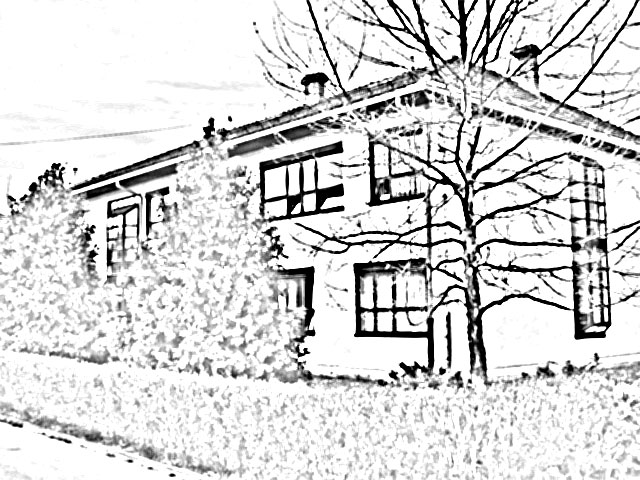 Žakanje, rujan 2023.OSNOVNI PODACI O ŠKOLI	6UVJETI RADA	7UNUTARNJI PROSTORI ŠKOLE	7VANJSKI PROSTORI ŠKOLE	8KURIKULUM	9NACIONALNI OKVIRNI KURIKULUM	9ŠKOLSKI KURIKULUM	10KARAKTERISTIKE ŠKOLSKOG KURIKULUMA:	10ŠKOLSKIM KURIKULUMOM UTVRĐUJE SE:	11SPECIFIČNI CILJEVI OŠ ŽAKANJE	11PODRUČJA KURIKULUMA	111.	IZBORNA NASTAVA	12Informatika	14Vjeronauk	15Njemački jezik (MŠ Žakanje, PŠ Kamanje)	16Engleski jezik – poseban program	172.	DODATNA NASTAVA	18Matematika – Razredna nastava	19Engleski jezik (MŠ Žakanje, PŠ Kamanje)	20Hrvatski jezik (MŠ Žakanje, PŠ Kamanje)	21Matematika	22Kemija	23Vjeronauk	24Mladi geografi	25Informatika	26Njemački jezik (MŠ Žakanje)	27Povijesna grupa	283.	DOPUNSKA NASTAVA	29Matematika – Razredna nastava	30Matematika	31Fizika	32Hrvatski jezik – razredna nastava	33Hrvatski jezik – predmetna nastava	34Engleski jezik – predmetna nastava	354.	PRODUŽENI BORAVAK	365.	NACIONALNI ISPITI	376.	IZVANNASTAVNE  AKTIVNOSTI	39Volonterski klub	40Spretne ruke	41Likovna grupa	42Domaćinstvo (razredna nastava)	43Novinarska grupa	44Origami grupa	45Sigurno u prometu	46Mladi tehničari	47Sportska grupa	48Likovna grupa (predmetna nastava)	49Kreativna grupa	50„Mladi kreativci“	51„Mladi kreativci“ ZADRUGA	52Pjevački zbor	53Mladi knjižničari	54Globe	55Planinari	57Abacus	58English Plus	59Dramska grupa	60Biblijska grupa	61Foto grupa	62(Je)ste za STEM? – osnove programiranja modularnog robota	637.	KULTURNA I JAVNA DJELATNOST	64Kazališna predstava - razredna nastava	65Glazbeno-scenska predstava - predmetna nastava	66Kazališna predstava, posjet kinu, muzeju – predmetna nastava	67Mjesec hrvatske knjige	68Dani zahvalnosti za plodove zemlje	698.	TERENSKA I IZVANUČIONIČKA NASTAVA	70Olimpijski dan	71Rastoke i „Speleon“	72Dan planeta Zemlje - integrirani nastavni tjedan	73Terenska nastava – Karlovac (Županija)	74Terenska nastava – Ogulin – Stara Sušica	75Škola u prirodi – Selce 2023.	76Terenska nastava – Maturalno putovanje	77Terenska nastava za potencijalno darovite učenike	78Priroda/Biologija  - u zavičaju škole	79Obilježavanje Svjetskog dana voda - MŠ Žakanje	80Obilježavanje Svjetskog dana voda – PŠ Kamanje	81Terenska nastava –  Dan čistih planina –    Brlog/ pješačenje Žakanjska Sela	82Vukovar	83Krapina – Muzej neandertalaca	84Šetnja s Nikolom Teslom - Karlovac	85Karlovac i Sisak	86Terenska nastava  Volonterskog kluba	87Terenska nastava  osmih razreda	88Dan i noć na PMF-u	89Terenska nastava – kino Cinestar, kino Edison i kazalište, adrenalinski park Amazinga	90Terenska nastava – kino Cinestar, kino Edison i kazališta, Karlovac/Zagreb	91Terenska nastava – kino Tuškanac	92Terenska nastava – Goethe Institut	93Terenska nastava – Beč (Republika Austrija) – posjet i razgledavanje kuturnih znamenitosti grada	94Terenska nastava – Klagenfurt (Republika Austrija) – posjet „Minimundusu“	96Terenska nastava – Vjeronauk (Samostan Pavlina – Svetice / Franjevački muzej – Karlovac)	97Terenska nastava – Plitvička jezera, Baraćeve špilje, Rastoke, Speleon	98Obilježavanje Europskog dana jezika	999.	PROGRAMI I PROJEKTI U NASTAVI	100Profesionalno informiranje i usmjeravanje učenika	101Školski preventivni program	103Projektni dan Prošlost i budućnost	104Rad s (potencijalno) darovitim učenicima	105Rad s učenicima s teškoćama u razvoju	106Biblijska imena Staroga i Novoga zavjeta	107Dan sigurnijeg interneta	108Dječji tjedan	109Vječni liturgijski kalendar	110Generacija NOW – Izrada kreativnih IoT projekata	111Dani kruha i zahvalnosti za plodove zemlje	113Dan sv. Patrika/ St. Patrick's Day	114Modelarstvo (sovice, šaralice, krijesnice, svjetleće značke…)	115Dan škole	116Jumicar	117Biosigurnost i biozaštita	118Večer matematike	119European Christmas Decoration Exchange	120Čitanje ne poznaje granice/ Branje ne pozna meja	121Razmjena straničnika	122Zaklada Novo Sutra - RaSTEMo zajedno!	123Zemlja i ja	124OSNOVNI PODACI O ŠKOLI	IME ŠKOLE:  	OSNOVNA ŠKOLA ŽAKANJE	ADRESA:	ŽAKANJE 58	BROJ I NAZIV POŠTE: 	47276 ŽAKANJE	BROJ TELEFONA: 	047/757 585   047/600 827	E-mail:	ured@os-zakanje.skole.hr	WEB ADRESA:	www.os-zakanje.hr	ŽUPANIJA: 	KARLOVAČKA	BROJ UČENIKA:	 I-IV  RAZRED	 110		V-VIII  RAZRED 	134	 UKUPNO:		 244	BROJ RAZREDNIH ODJELA:  	 I-IV RAZRED    	8   		 V-VIII RAZRED    	10	UKUPNO:		18	BROJ PODRUČNIH ŠKOLA: 	1	BROJ DJELATNIKA: 	1. UČITELJI RAZREDNE NASTAVE 	8		2. UČITELJI PREDMETNE NASTAVE 	20               		3. STRUČNI SURADNICI: 			- KNJIŽNIČARKA	1                                                          		- PSIHOLOG	1			- PEDAGOGINJA	1               		4. OSTALI DJELATNICI:                                                           		- TAJNICA	1                                                           		- RAČUNOVOTKINJA	1                                                           		- DOMAR	2                                                           		- KUHARICA	3                                                    		- SPREMAČICE	5	RAVNATELJICA ŠKOLE:	Jasmina Katunić, mag. chem.UVJETI RADAOsnovna škola Žakanje smjestila se u samom mjestu Žakanju, središtu istoimene općine. Riječ je o rubnom dijelu Karlovačke županije koji se smjestio uz samu granicu s Republikom Slovenijom. Škola samostalno djeluje od 1993. godine kada se izdvojila iz Osnovne škole „Slava Raškaj“ u Ozlju. No počeci školstva na ovim prostorima sežu u 19. stoljeće, točnije 1857. godinu, kada je škola u Žakanju započela s radom. Na sadašnju lokaciju preseljena je 1958. godine, a zgrada dograđena. 1972., 1986. te spojnim holom od 220 m2 tri dislocirana objekta obuhvaćena su u jednu cjelinu 2010. godine.Školsko područje OŠ Žakanje obuhvaća sva naselja u općinama Žakanje, Ribnik i Kamanje te mjesne odbore Radatović, Kašt, Obrež, Gorniki, Vrškovac i Police iz grada Ozlja. Cijelo područje ima oko 4000 stanovnika (prema popisu iz 2001. g.). Sva naselja su povezana relativno dobrim i dobro održavanim cestama. Većina stanovništva je uz državnu cestu Jurovski Brod-Netretić, te uz županijske ceste.Svako naselje ima vodovod, kvalitetnu struju i telefon. Radno sposobno stanovništvo je uglavnom zaposleno, a radno vrijeme je pretežito do 15 sati.Osnovna škola Žakanje uključena je u čitav niz aktivnosti i projekata u cilju unapređivanja odgojno-obrazovnog rada. Učitelji i stručni suradnici kroz stručna usavršavanja i provođenje projekata unapređuju unutarnje kapacitete škole, ali smo ponajprije orijentirani na projekte i aktivnosti u cilju prevencije ovisnosti i nasilja u školi kroz Unicef-ov projekt „Za poticajno i sigurno okruženje u školama“, kao i pomoć učenicima s poteškoćama u učenju i ponašanju. Posebnu pažnju poklanjamo estetskom uređenju i izgledu prostora unutar i oko škole. Tako učionice i hodnici veselim bojama i toplim ozračjem poticajno utječu na sve koji u njima borave. Cilj OŠ Žakanje je razvijanje škole prepoznatljiva identiteta u kojoj se u kreativnom i poticajnom okruženju omogućuje napredak svakog učenika u okviru njegovih sposobnosti, a onima najuspješnijim, daje poticaj za ostvarivanje vrhunskih rezultata na osobnoj razini.UNUTARNJI PROSTORI ŠKOLEMatična škola ŽakanjeUnutarnji prostor sastoji se od 4 klasične učionice, 2 specijalizirane učionice i 8 kabineta u novoj zgradi. Upravni prostori 2011. godine preseljeni su u obnovljenu zgradu iz 1957. g. te su oslobođena tri kabineta za primarnu svrhu a to je kabinetska nastava. Ujedno se u toj zgradi nalazi učionica drugog razreda kuhinja, blagovaona te spremište opreme TZK. U prizemlju iste zgrade nalaze se još tri učionice i sanitarni čvor. Hodnici u novoj zgradi su široki 2 m, što nije dovoljno za normalno komuniciranje djece. U novoj zgradi su 2 WC za djecu i 2 za učitelje. U starom zgradama su dakle,Zbornica, ured ravnatelja, tajnika, računovođe, stručne službe, galerija, knjižnica, sanitarni čvor, učionica likovne kultute,informatička učionica te još tri učionice u kojima se odvija razredna nastava, kao i blagovaona i kuhinja. Hodnici su također uski, ali zbog malog broja učenika u tom dijelu škole mogu zadovoljiti. Uređen je hol-multimedijski prostor za društvena događanja, organizaciju priredbi i sl. U šk.godini 2009/10 počela s radom novouređena kuhinja u kojoj se priprema topli obrok učenicima MŠ Žakanje i PŠ Kamanje.  Tijekom 2013. godine završena je izgradnja školske športske dvorane čime su znatno poboljšani uvjete izvođenja nastave tjelesne i zdravstvene kulture, čime škola dobiva novih 900 m2 prostora i bogatija je za  tri prostora namijenjena  nastavi TZK u okviru kojih su: borilište veličine košarkaškog igrališta s tribinama (530 m2), dvije rekreacijske dvorane od po 70 m2) te popratnim kabinetima i sanitarnim čvorom.Područna škola KamanjeU novoj zgradi je 8 učionica te kuhinja koja je preseljena 2014.g. iz vanjske pomoćne zgrade.  Svaka učionica ima svoj kabinet. Kabinet učitelja tehničke kulture je pretvoren u učionicu  razredne nastave, a kabinet fizike u zbornicu te kabinet učitelja razredne nastave u knjižnicu, što omogućava odvijanje nastave za sve učenike u novoj zgradi. Hodnici su uski, ali zadovoljavajući s obzirom na frekvenciju učenika. S rujnom 2013.g. uređeno je   potkrovlje nove škole kako bi se dobio novi učionički prostor, dok je na katu uređena informatička učionica za učenje na daljinu-videokonferenciju i postavljeni su tableti.Sve zajedno je dovoljno za rad u jednoj smjeni. Nedostaje blagovaonica i komunikacijski prostor. U svibnju 2021. puštena u rad jednodijelna školska sportska dvorana koja je izgrađena na mjestu stare škole u Kamanju. Postavljeni su termostatski ventili u svim prostorima područne škole i završilo je unutrašnje uređenje i krečenje školskih hodnika. Svim ovim radovima unaprijeđuje se cijeli proces školovanja djece na kamanjskom području.VANJSKI PROSTORI ŠKOLEMatična školaUz samu školu je uređen travnjak s nasadima cvijeća, grmlja i drveća, veličine oko 2 ha. U tom prostoru je uređeno i opremljeno rukometno igralište te igralište za košarku i odbojku s odgovarajućom opremom. Uz taj prostor je veliki park s kamenjarom i jezercem-arboretumom, koji se uredno održava i služi za potrebe nastave u sklopu kojeg je ove godine izgrađena učionica na otvorenom-sjenica. Tu je i standardno nogometno igralište NK Croatia koje škola također može koristiti i koje je na školskom zemljištu. Tijekom 2013. godine završena je izgradnja školske sportske dvorane koja služi za potrebe izvođenja nastave tjelesne i zdravstvene kulture, ali za druge aktivnosti, kako za potrebe škole, tako i za potrebe lokalne zajednice.Područna škola KamanjeU nešto više od 6000 m2 lijepo uređenog prostora nalazi se višenamjensko igralište s opremom za rukomet, košarku i odbojku, zatim dječje igralište i park.KURIKULUMKurikulum podrazumijeva opsežno planiranje, ustrojstvo i provjeravanje procesa rada i djelovanja s obzirom na odgovarajuće detaljne ciljeve, sadržajne elemente, ustrojstvo te kontrolu postignuća prema globalno postavljenim ciljevima i prema pretpostavkama za odvijanje procesa. NACIONALNI OKVIRNI KURIKULUM Temeljni je dokument koji na nacionaloj razini donosi vrijednosti, opće ciljeve i načela odgoja i obrazovanja, koncepciju učenja i poučavanja, određuje odgojno-obrazovna postignuća na određenim stupnjevima učenikova razvoja, odnosno postignuća za određene odgojno-obrazovne cikluse i odgojno-obrazovna područja, utvrđuje načine i kriterije vrjednovanja i ocjenjivanja. Riječ je o razvojnom dokumentu otvorenom za promjene i poboljšanja ovisno o potrebama i razvojnim težnjama na području odgoja i obrazovanja, a promjene će se temeljiti na rezultatima istraživanja i rezultatima vrjednovanja. Nacionalni okvirni kurikulum osobitu pažnju daje sljedećim vrijednostima: znanju, solidarnosti, identitetu, odgovornosti. Načela koja čine uporišta za izradbu i realizaciju nacionalnoga kurikuluma jesu: 	visoka kvaliteta odgoja i obrazovanje za sve 	jednakost obrazovnih šansi za sve 	obveznost općeg obrazovanja 	okomita i vodoravna prohodnost 	uključenost svih učenika u odgojno-obrazovni sustav 	znanstvena utemeljenost 	poštivanje ljudskih prava te prava djece 	kompetentnost i profesionalna etika 	demokratičnost 	autonomija škole 	pedagoški i školski pluralizam europska dimenzija obrazovanja Opći odgojno-obrazovni ciljevi: osigurati sustavan način poučavanja učenika, poticati i unaprjeđivati njihov intelektualni, tjelesni, estetski, društveni, moralni i duhovni razvoj u skladu s njihovim sposobnostima i sklonostima razvijati u učenicima svijest o očuvanju materijalne i duhovne povijesno-kulturne baštine Republike Hrvatske i nacionalnog identiteta odgajati i obrazovati učenike u skladu s općim kulturnim i civilizacijskim vrijednostima, ljudskim pravima i pravima djece, osposobiti ih za življenje u multikulturalnom svijetu, za poštivanje različitosti i snošljivost, te za djelatno i odgovorno sudjelovanje u demokratskom razvoju društva osigurati učenicima stjecanje temeljnih (općeobrazovnih) i stručnih kompetencija, osposobiti ih za život i rad u promjenjivom društveno-kulturnom kontekstu prema zahtjevima tržišnog gospodarstva, suvremenih informacijsko- komunikacijskih tehnologija i znanstvenih spoznaja te dostignuća osposobiti učenike za cjeloživotno učenje Nacionalni okvirni kurikulum temelj je za izradbu svih ostalih kurikulumskih dokumenata, pa tako i za izradbu školskog kurikuluma. Valja naglasiti da je Školski kurikulum Osnovne škole Žakanje izrađen na temelju Prijedloga nacionalnog okvirnog kurikuluma za predškolski odgoj i opće obvezno obrazovanje u osnovnoj i srednjoj školi. ŠKOLSKI KURIKULUM Pod pojmom školskog kurikuluma podrazumijevamo sve sadržaje, procese i aktivnosti usmjerene na ostvarivanje ciljeva i zadataka obrazovanja kako bismo promovirali intelektualni, osobni, društveni i fizički razvoj učenika. On obuhvaća osim službenih programa nastave i neformalne programe, te obilježja koja stvaraju školski imidž, kao što su kvalitetni odnosi, briga o jednakosti suprotnosti, o vrednovanju primjera koji postavljaju kriterij škole i načine na koji je ta škola organizirana i vođena. Nastavni i poučavajući stilovi snažno utječu na kurikulum i u praksi ne mogu biti odvojeni od njega. (Alistair Ross, DES) KARAKTERISTIKE ŠKOLSKOG KURIKULUMA: težište obrazovnog procesa nije više sadržaj već cilj i rezultat obrazovanja razvoj sustava procjene i samoprocjene u obrazovanju usmjerenost prema kvaliteti rezultata usmjerenost na učenika i proces učenja samostalnost i razvoj škole stručnu samostalnost i odgovornost učitelja lokalna i šira podrška zajednice za učinkovit i kvalitetan obrazovni sustav ŠKOLSKIM KURIKULUMOM UTVRĐUJE SE: aktivnost, program i/ili projekt nositelji aktivnosti, programa i/ili projekta ciljevi aktivnosti, programa i/ili projekta način realizacije aktivnosti, programa i/ili projekta vremenik aktivnosti, programa i/ili projekta namjena aktivnosti, programa i/ili projekta detaljan troškovnik aktivnosti, programa i/ili projekta način vrednovanja način korištenja rezultata vrednovanja SPECIFIČNI CILJEVI OŠ ŽAKANJE u kreativnom i poticajnom okruženju omogućiti  napredak svakog učenikaosposobiti učenika za samostalno učenje različitim pristupima razvijati samopouzdanje, samopoštovanje i svijest o vlastitim sposobnostima motivirati i pripremiti učenike za daljnje obrazovanje i cjeloživotno učenje razvijati vještine suradnje, tolerancije i mirnog rješavanja sukoba razvijati pozitivan odnos prema zdravoj prehrani, fizičkoj aktivnosti i vlastitom zdravlju razvijati osjećaj za hrvatski identitet poticati ljubav prema tradiciji i njegovanju kulturne baštine razvijanje kreativnih sposobnosti u likovnom, glazbenom i literarnom području razvijati odgovornost prema školskoj imovini i okruženju škole poticati suradnju i partnerstvo s lokalnom zajednicom PODRUČJA KURIKULUMA Izborna nastava Dodatna nastava Dopunska nastavaProduženi boravakNacionalni ispitiIzvannastavne aktivnosti Kulturna i javna djelatnost Terenska i izvanučionička nastava Programi i projekti u nastaviIZBORNA NASTAVAIzborna nastava organizira se iz vjeronauka za učenike od 1. do 8. razreda, engleskog jezika za učenika 1. razreda, njemačkog jezika za učenike od 4. do 8. razreda i informatike za učenike od 1. do 4. razreda te 7. i 8. razreda. DODATNA NASTAVA  Razredna nastava Matematika Predmetna nastava Engleski jezik (MŠ Žakanje, PŠ Kamanje)Hrvatski jezik (MŠ Žakanje, PŠ Kamanje)Matematika (MŠ Žakanje)KemijaVjeronaukMladi geografiInformatika Njemački jezik (MŠ Žakanje)Povijesna grupaDOPUNSKA NASTAVA Matematika – razredna nastavaMatematika – predmetna nastavaFizikaHrvatski jezik  - razredna nastava Hrvatski jezik   - predmetna nastavaEngleski jezik – predmetna nastavaPRODUŽENI BORAVAK NACIONALNI ISPITIIZVANNASTAVNE  AKTIVNOSTIVolonterski klub Spretne ruke Likovna grupaDomaćinstvo (razredna nastava)Novinarska grupa Origami grupaSigurno u prometuMladi tehničari Sportska grupa Likovna grupa (predmetna nastava)  Kreativna grupa „Mladi kreativci“ „Mladi kreativci“ ZadrugaPjevački zbor Mladi knjižničari  Globe Planinari Abacus English Plus (3. – 6. razred MŠ Žakanje) Dramska grupa (predmetna nastava)Biblijska grupaFoto grupa(Je)ste za STEM? – osnove programiranja modularnog robotaKULTURNA I JAVNA DJELATNOST Kazališna predstava – razredna nastava Glazbeno - scenska predstava – predmetna nastava Kazališna predstava, posjet kinu, muzeju – predmetna nastava Mjesec hrvatske knjige  Dani zahvalnosti za plodove zemljeTERENSKA I IZVANUČIONIČKA NASTAVAOlimpijski dan Rastoke i „Speleon“ Dan planeta Zemlje – integrirani nastavni tjedan Terenska nastava-  Karlovac (Županija)Terenska nastava –– Ogulin i Stara Sušica Škola u prirodi – Selce 2023. Terenska nastava – Maturalno putovanjeTerenska nastava za potencijalno darovite učenikePriroda/Biologija – u zavičaju školeObilježavanje svjetskog dana voda – MŠ Žakanje Obilježavanje svjetskog dana voda – PŠ KamanjeTerenska nastava – Dan čistih planina – Brlog/pješačenje Žakanjska     SelaVukovarKrapina-Muzej neandertalacaŠetnja s Nikolom Teslom- KarlovacKarlovac i SisakTerenska nastava Volonterskog klubaTerenska nastava osmih razredaDan i noć na PMF-uTerenska nastava – kino Cinestar, kino Edison kazalište, adrenalinski park AmazingaTerenska nastava Kino Cinestar, Kino Edison, kazališta Karlovac/Zagreb RNTerenska nastava- kino TuškanacTerenska nastava- Goethe InstitutTerenska nastava- BečTerenska nastava – Klagenfurt, MinimundusTerenska nastava Vjeronauk (Samostanu Pavlina - Svetice/ Franjevački muzej - Karlovac)Terenska nastava Plitvička jezera, Baraćeve špilje, Rastoke, SpeleonObilježavanje Europskog dana jezikaPROGRAMI I PROJEKTI U NASTAVIProfesionalno informiranje i usmjeravanje učenikaŠkolski preventivni programProjektni dan Prošlost i budućnostRad s (potencijalno) darovitim učenicimaRad s učenicima s teškoćama u razvojuBiblijska imena Staroga i Novoga zavjeta Dan sigurnijeg internetaDječji tjedanVječni liturgijski kalendarGeneracija NOW- izrada kreativnih IoT projekataDani kruha i zahvalnosti za plodove zemljeDan sv. Patrika/ St. Patrick's DayModelarstvo – sovice, šaralice, krijesnice, svjetleće značke…Dan škole JumicarBiosigurnost i biozaštitaVečer matematikeEuropean Christmas Decoration ExchangeČitanje ne poznaje granice/Branje ne pozna mejaRazmjena straničnikaZaklada Novo Sutra – RaSTEMo zajedno!Na temelju članka 28. Zakona o odgoju i obrazovanju u osnovnoj i srednjoj školi i članka 23. Statuta Osnovne škole Žakanje, a na prijedlog Učiteljskog vijeća, Vijeća roditelja i ravnateljice Škole, Školski odbor Osnovne škole Žakanje na 37. sjednici održanoj 2. listopada 2023. godine donosiŠKOLSKI KURIKULUM ZA ŠKOLSKU GODINU 2023./2024. KLASA: 602-01/23-26/01URBROJ: 2133-36-01-23-01Ravnateljica škole:					                        Predsjednica Školskog odbora:Jasmina Katunić, mag.chem.        			                                      Gabi Tomašić ŠKOLAPROGRAMRAZ.BROJ UČEN.BROJ GRUPAIZVRŠITELJ PROGRAMAGOD. SATIMŠ ŽakanjeInformatika1.131Ivana Lukšić Šegina702.181Ivana Lukšić Šegina703.151Ivana Lukšić Šegina704.191Ivana Lukšić Šegina707.181Zoran Dimovski708.141Zoran Dimovski70Ukupno 976420Vjeronauk1.141Ivana Marija Podrebarac702.171Gabi Tomašić703.151Gabi Tomašić704.191Gabi Tomašić705.212Gabi Tomašić1406.282Gabi Tomašić1407.221Gabi Tomašić708.171Gabi Tomašić70Ukupno 1. - 8.15310700Engleski jezik1.1Antonija Kunf Rehorić35Njemački j.4.121Dubravka Kostelac705.101Dubravka Kostelac706.101Dubravka Kostelac707.131Dubravka Kostelac708.51Dubravka Kostelac70Ukupno 4.-8.505350Sveukupno301211470PŠ KamanjeInformatika1.111Ivana Lukšić Šegina702.121Ivana Lukšić Šegina703.131Ivana Lukšić Šegina704.61Ivana Lukšić Šegina707.51Zoran Dimovski708.121Zoran Dimovski70Ukupno 596420Vjeronauk1111 Ivana Marija Podrebarac702.121 Ivana Marija Podrebarac703.131Ivana Marija Podrebarac 704.61Ivana Marija Podrebarac 705.121Ivana Marija Podrebarac 706.111Ivana Marija Podrebarac 707.81Ivana Marija Podrebarac 708.131Ivana Marija Podrebarac 70Ukupno 1.-8.868560Njemački j.4.21Dubravka Kostelac705.81Dubravka Kostelac706.81Dubravka Kostelac707.21Dubravka Kostelac708.81Dubravka Kostelac70Ukupno 4.-8.285350Sveukupno173191330ŠKOLA sveukupno474402800IZBORNA NASTAVAInformatikaIME I PREZIME VODITELJAZoran Dimovski, Ivana Lukšić ŠeginaRAZRED7.  –  8.; 1. – 4. PLANIRANI BROJ UČENIKA49( 7.  –  8.), 107 (1. – 4.)PLANIRANO  SATI TJEDNO2CILJEVISteći  temeljna znanja i vještine za samostalno služenje računalom  i primjenskim programima kako u nastavi tako i izvan nje.Osposobiti učenike za algoritamski način razmišljanja u rješavanju svakodnevnih problema.NAČIN REALIZACIJE Redovnom nastavom u informatičkoj učionici, kroz različite oblike i metode učenja i poučavanja.VREMENSKI OKVIRI Tijekom školske godine 2023./2024.OSNOVNA NAMJENA Korištenje stečenih znanja u svakodnevnom životu za lakše razumjevanje nastavnog gradiva, Brže i kvalitetnije riješavanje postavljenih zadatakaKomunikaciju i zabavu.NAČIN VREDNOVANJA I NAČIN KORIŠTENJA REZULTATA VREDNOVANJAPrema pravilniku o ocjenjivanju i elementima, načinima i kriterijima ocjenjivanja donesenim na ŽSV-u naže županije.DETALJAN TROŠKOVNIK AKTIVNOSTI, PROGRAMA  I/ILI  PROJEKTATekuće održavanje hardvera, papir i toner: •	Žakanje – 400,00 EUR•	Kamanje – 400,00 EURStručno usavršavanje – 400,00 EUR IZBORNA NASTAVAVjeronauk IME I PREZIME VODITELJAGabi Tomašić, Ivana Marija PodrebaracRAZRED1.  –  8. MŠ Žakanje, 1. – 8. r. PŠ KamanjePLANIRANI BROJ UČENIKA239PLANIRANO  SATI TJEDNO2CILJEVIOsposobljavanje učenika za dublje shvaćanje i povezivanje biblijske poruke sa svakodnevnim osobnim i društvenim životomPoticanje zajedništva.Učvršćivanje i produbljivanje temeljnih osjećaja povjerenja u Boga i razvijanje stava radosnog prihvaćanja vjerničkog životaRazvijanje dijaloga ( njegove vrline: jasnoća, blagost, povjerenje, razboritost, proučavanje i prilagođavanje)Priprema za Prvu svetu pričest i Krizmu (3. i  8. razred)NAČIN REALIZACIJE Primjenjuju se različiti oblici rada (frontalni, individualni, grupni rad, rad u parovima)Primjenjuju se različite metode rada (usmeno izlaganje, razgovor, rad na tekstu, usmeno, pismeno, likovno, glazbeno i molitveno izražavanje, meditacije, PPS)VREMENSKI OKVIRI Tijekom školske godine 2023./2024.OSNOVNA NAMJENA Učenicima omogućiti dublji susret s glavnim vjerskim istinama i činjenicama kršćanske vjere.U učenika razvijati spremnost na djelovanje u skladu s vjerom.Upoznavanje učenika kroz razne nastavne sadržaje  s duhovnom i vjerničkom dimenzijom života.Učvršćivanje kršćanskog svjetonazora i života po vjeri.NAČIN VREDNOVANJA I NAČIN KORIŠTENJA REZULTATA VREDNOVANJASustavno praćenje i bilježenje zapažanja učenikovih postignuća i uspjeha, interesa motivacija i sposobnosti u ostvarivanju dodatnih sadržaja iz Vjeronauka. Samovrednovanje učenika.Komponentne ocjenjivanja: znanje, stvaralačko izražavanje,  kultura međusobnog komuniciranja. DETALJAN TROŠKOVNIK AKTIVNOSTI, PROGRAMA  I/ILI  PROJEKTAUčenici od 1. - 8. razreda imaju propisane radni materijal i bilježnice.Učenici 1. razreda imat će crtančice, a ostali bilježnice. Svi koriste boje, flomastere, škare, ljepilo.                                  IZBORNA NASTAVANjemački jezik (MŠ Žakanje, PŠ Kamanje)IME I PREZIME VODITELJADubravka KostelacRAZRED4. - 8.PLANIRANI BROJ UČENIKA78PLANIRANO  SATI TJEDNO2CILJEVI Usvajanje osnovnih znanja njemačkog jezika te razvoj komunikacije putem aktivne uporabe u svakodnevnim situacijama.Osposobljavanje i motivacija učenika za daljnje učenje njemačkog jezika te ukazivanje na svrhu učenja stranog jezika.Razvijanje znanja o kulturi i civilizaciji njemačkog govornog područja Razvijanje kreativnosti putem igre, crteža, pjesme...NAČIN REALIZACIJE Pismeni i usmeni zadaci.Obrada kraćih tekstova i gramatike metodom  razgovora, usmenog izlaganja, čitanja, rada na tekstu, pisanja, pokazivanja, slušanja.Izrada prigodnih plakata, prezentacija.Obrada pjesmica.VREMENSKI OKVIRI Tijekom 2023./2024. školske godine dva sata tjedno.OSNOVNA NAMJENA Usvajanje osnovnih znanja njemačkog jezika, razvoj govorne produkcije putem aktivne uporabe u svakodnevnom životu.Razvoj motivacije učenika spram daljnjeg učenja njemačkog jezika te  razvoj motivacije za upoznavanjem kulture, običaja i ostalih       značajki njemačkog govornog područja.NAČIN VREDNOVANJA I NAČIN KORIŠTENJA REZULTATA VREDNOVANJAUsmene provjere razumijevanja te aktivne uporabe njemačkog jezika (osnovna komunikacija).Kratke i duge provjere pismene sposobnosti.DETALJAN TROŠKOVNIK AKTIVNOSTI, PROGRAMA I/ILI PROJEKTA                                 IZBORNA NASTAVAEngleski jezik – poseban programIME I PREZIME VODITELJAAntonija Kunf RehorićRAZRED1.PLANIRANI BROJ UČENIKA1PLANIRANO  SATI TJEDNO1CILJEVI Neverbalno reagira na izgovorene riječi te vrlo kratke i jednostavne upute i pitanja.Prepoznati grafijske slike jednostavnih riječi.Pokazuje zanimanje za učenje o kulturi ciljanoga jezikaUočava i koristi se najosnovnijim kognitivnim strategijama učenja jezika.NAČIN REALIZACIJE Nastavni sadržaji usvajati će se pomoću slikovnih kartica i komunikatora, pomoću platforme izzi, usmeno davanje uputa učeniku. Učenik će slušanjem učitelja ili audio zapisa pokazivati sadržaj (riječi/slike).Slikovni predlošci su uvećani i u boji, kao i riječi.VREMENSKI OKVIRI Školska godina 2023./2024. jedan sat tjedno OSNOVNA NAMJENA Prepoznati nove riječi i rečenice/naredbe na engleskom jeziku te ih pokazati na slikovnom predlošku.Sudjelovati u zajedničkim aktivnostima u razreduNAČIN VREDNOVANJA I NAČIN KORIŠTENJA REZULTATA VREDNOVANJAU prvome polugodištu vrednovanje je formativno (bilješka)U drugome polugodištu vrednovat će se slušanje, ali ne i govorenje.Učenik će slušati riječ učitelja, audio zapis i pokazati na sadržaj koji se spominje (slika/predmet, riječ)DETALJAN TROŠKOVNIK AKTIVNOSTI, PROGRAMA I/ILI PROJEKTAPapir u boji, papir, boja za printerDODATNA NASTAVAMatematika – Razredna nastavaIME I PREZIME VODITELJAUčiteljice razredne nastave MŠ Žakanje i PŠ KamanjeRAZRED1.  –  4.PLANIRANI BROJ UČENIKA30PLANIRANO  SATI TJEDNO1CILJEVIUtjecati na samostalno, nezavisno i stalno stjecanje znanja.Utjecati na samostalnu, kvalitetnu i kreativnu upotrebu znanja.NAČIN REALIZACIJE Omogućiti zainteresiranim učenicima i darovitoj u matematici proširiti matematičko znanje po planu i programu za taj predmet.Poticati učenike na samostalno donošenje različitih rješenja zadataka.VREMENSKI OKVIRI Jedan sat tjedno tijekom školske godine 2023./2024.OSNOVNA NAMJENA Poticati numeričku sposobnost, sposobnost apstraktnog razmišljanja.Uporaba analitičkih, deduktivnih i induktivnih metoda zaključivanja te  upornost u rješavanju problemskih zadataka.NAČIN VREDNOVANJA I NAČIN KORIŠTENJA REZULTATA VREDNOVANJAUsmenom i pismenom pohvalom za svaki napredak učenika te otkrivanje novih matematičkih spoznaja i njihova upotreba u svakodnevnom životu.DETALJAN TROŠKOVNIK AKTIVNOSTI, PROGRAMA  I/ILI  PROJEKTADodatne sadržaje će pripremiti učiteljice.DODATNA NASTAVAEngleski jezik (MŠ Žakanje, PŠ Kamanje)IME I PREZIME VODITELJATomislav MravunacRAZRED 7. i 8.PLANIRANI BROJ UČENIKA8PLANIRANO  SATI TJEDNO1CILJEVI Usvajanje znanja engleskog jezika te razvoj komunikacije putem aktivne uporabe u svakodnevnim situacijama.Osposobljavanje i motivacija učenika za daljnje učenje engleskog jezika te ukazivanje na svrhu učenja stranog jezika.Razvijanje znanja o kulturi i civilizaciji engleskog govornog područja.Priprema za natjecanje.NAČIN REALIZACIJE Pismeni i usmeni zadaci, obrada tekstova, vježbanje gramatičkih struktura, usmena diskusija o relevantim medijskim sadržajima, sudjelovanje u projektu Oxford Reading Club – Read Your Way To Better EnglishVREMENSKI OKVIRI Tijekom školske godine  2023./2024.OSNOVNA NAMJENA Usvajanje osnovnih znanja engleskog jezika, razvoj govorne produkcije putem aktivne uporabe u svakodnevnom životu.Razvoj motivacije učenika spram daljnjeg učenja engleskog jezika te razvoj motivacije za upoznavanjem kulture, običaja i ostalih značajki engleskog govornog područja.Sudjelovanje na natjecanju iz engleskog jezika.NAČIN VREDNOVANJA I NAČIN KORIŠTENJA REZULTATA VREDNOVANJAUsmene provjere razumijevanja, sudjelovanje na natjecanju iz engleskog jezika.DODATNA NASTAVAHrvatski jezik (MŠ Žakanje, PŠ Kamanje) IME I PREZIME VODITELJAJelica Ojdanić, Sanja BrunskiRAZRED7. i 8.PLANIRANI BROJ UČENIKA16PLANIRANO  SATI TJEDNO1 (1 sat tjedno u MŠ ŽAKANJE, 1 sat tjedno u PŠ KAMANJE)CILJEVI Poboljšati temeljna znanja iz hrvatskog jezika. Omogućiti učenicima usvajanje dodatnih sadržaja.Posvetiti se učenicima s pojačanim interesom prema jeziku.Omogućiti razvoj učeničkih sposobnosti i  vještina.Razviti svijest o važnosti učenja.NAČIN REALIZACIJE Na satima dodatne nastave.Pružiti učenicima potporu u nastojanju da napreduju.VREMENSKI OKVIRI Tijekom nastavne  godine 2023./2024.OSNOVNA NAMJENA Ovladavanje hrvatskim standardnim jezikom na dodatnoj razini  osnovnoškolskog obrazovanja.NAČIN VREDNOVANJA I NAČIN KORIŠTENJA REZULTATA VREDNOVANJASamovrednovanje,  sudjelovanje na Natjecanju u poznavanju hrvatskoga jezika.DODATNA NASTAVAMatematikaIME I PREZIME VODITELJAVesna MalatestinićRAZRED 5. – 8. razred MŠ ŽakanjePLANIRANI BROJ UČENIKA8PLANIRANI  BROJ  SATI1CILJEVI- motivacija učenika za stjecanje dodatnih znanja iz matematike- -izgradnja pozitivnog stava prema učenju i primjeni matematike u svakodnevnom životu- ublažavanje straha od matematike i pokazivanje koliko je ona lijepa i zabavnaNAČIN REALIZACIJE Na satima dodatne nastave.VREMENSKI OKVIRI Jednom tjedno tijekom školske godine 2023./2024.OSNOVNA NAMJENA Učenicima se pruža prilika da kroz zabavne , kreativne i interaktivne aktivnosti istražuju matematičke koncepte i rješavaju probleme. Na taj način se razvijaju: logičko razmišljanje, timski rad i komunikacijske vještine učenika. Također im se pruža mogućnost sudjelovanja na raznim matematičkim natjecanjima.NAČIN VREDNOVANJA I NAČIN KORIŠTENJA REZULTATA VREDNOVANJASamovrednovanje, te sudjelovanje na različitim matematičkim natjecanjima.DETALJAN TROŠKOVNIK AKTIVNOSTI, PROGRAMA  I/ILI  PROJEKTATrošak kopiranja i pripreme materijala.DODATNA NASTAVAKemijaIME I PREZIME VODITELJADarinka HorvatRAZRED7.a,8 ,a.  7.b,  8.bPLANIRANI BROJ UČENIKA10PLANIRANI  BROJ  SATI35CILJEVIPriprema za Školsko natjecanje iz kemijeNAČIN REALIZACIJE Dodatna nastavaVREMENSKI OKVIRI Jednom tjedno tijekom školske godine 2023./2024.OSNOVNA NAMJENA Razvijanje kemijskih kompetencijaNAČIN VREDNOVANJA I NAČIN KORIŠTENJA REZULTATA VREDNOVANJAPrema Pravilniku o načinima, postupcima i elementima vrednovanja učenika DETALJAN TROŠKOVNIK AKTIVNOSTI, PROGRAMA  I/ILI  PROJEKTADODATNA NASTAVAVjeronaukIME I PREZIME VODITELJAGabi Tomašić, Ivana Marija PodrebaracRAZRED7.a, 8.aPLANIRANI BROJ UČENIKA10PLANIRANI  BROJ  SATI35CILJEVIPriprema za Vjeronaučnu olimpijadu, sticanje novih znanjaNAČIN REALIZACIJE Na satovima dodatne nastave.VREMENSKI OKVIRI Jednom tjedno tijekom školske godine 2023./2024.OSNOVNA NAMJENA Učenici dodatno upoznaju vrijednost kulturne baštine, povijesne likove koji su vezani uz život Crkve i svakodnevni životNAČIN VREDNOVANJA I NAČIN KORIŠTENJA REZULTATA VREDNOVANJASudjelovanje Vjeronaučnoj olimpijadiDETALJAN TROŠKOVNIK AKTIVNOSTI, PROGRAMA  I/ILI  PROJEKTATroškovi kopiranja materijalaDODATNA NASTAVAMladi geografiIME I PREZIME VODITELJAJosip Cerjak RAZRED5. – 8.PLANIRANI BROJ UČENIKA10PLANIRANO  SATI TJEDNO 1CILJEVI Učenici trebaju dopuniti i proširiti svoje znanje o geografiji Svijeta, kontinenata, Hrvatske i svog zavičaja.  Pri tome treba koristiti osnovne istraživačke metode te prikupljanje podataka i grafičke metode pri interpretaciji istraživanja.  Osposobiti učenike da protumače i razumiju društveno-geografske pojave i procese na lokalnoj,  regionalnoj,  nacionalnoj i svjetskoj razini.NAČIN REALIZACIJE Učenici će prema svojim interesima i potrebama stjecati dodatna znanja iz geografije.  Učenici će ići na školsko, županijsko, a možda i na državno natjecanje. Mladi geografi će održavati i uređivati geografske učionice i kabinet, kao i geo.info ploču.VREMENSKI OKVIRI Jednom tjedno tijekom školske godine 2023./2024. Dodatna nastava se održava jednom u dva tjedna u OŠ Žakanje ili jednom u dva tjedna u PŠ Kamanje.OSNOVNA NAMJENA Izraziti svoje znanje i razumijevanje o sadržajima koji su projicirani na različite načine:  kartografsko predočavanje,  informacijska tehnologija, grafičko prikazivanje,  prikupljanje podataka, njihova obrada i primjena...Usvojiti međukulturne kompetencije koje omogućuju razumijevanje i prihvaćanje drugog bez obzira na spol, kulturu, socijalnu, rasnu, religijsku i etničku pripadnost.NAČIN VREDNOVANJA I NAČIN KORIŠTENJA REZULTATA VREDNOVANJAPoticati učenike na usvajanje što više geografskog znanja i vještina, informirati o tome i druge učenike, provjeriti kroz razna natjecanja i radionice. Nema vrednovanja.DODATNA NASTAVAInformatikaIME I PREZIME VODITELJAZoran DimovskiRAZRED6. i 7.PLANIRANI BROJ UČENIKA5PLANIRANO  SATI TJEDNO1CILJEVIOsposobiti učenike za algoritamski način razmišljanja u rješavanju svakodnevnih problema i pripremu za natjecanje.NAČIN REALIZACIJE Nastavom u informatičkoj učionici, kroz različite oblike i metode učenja i poučavanja, uglavnom nakon nastave ili popodnevnim satima.VREMENSKI OKVIRI Tijekom školske godine 2023./2024.OSNOVNA NAMJENA Brže i kvalitetnije rješavanje postavljenih zadataka, razvijanje logičkog razmišljanja.NAČIN VREDNOVANJA I NAČIN KORIŠTENJA REZULTATA VREDNOVANJANema vrednovanja.DETALJAN TROŠKOVNIK AKTIVNOSTI, PROGRAMA  I/ILI  PROJEKTANema troškova.DODATNA NASTAVANjemački jezik (MŠ Žakanje)IME I PREZIME VODITELJADubravka KostelacRAZRED5. - 8.PLANIRANI BROJ UČENIKA15PLANIRANO  SATI TJEDNO1CILJEVI Usvajanje  znanja njemačkog jezika te razvoj komunikacije putem aktivne uporabe u svakodnevnim situacijama.Osposobljavanje i motivacija učenika za daljnje učenje njemačkog jezika te ukazivanje na svrhu učenja stranog jezika.Razvijanje znanja o kulturi i civilizaciji njemačkog govornog područja.Razvijanje kreativnosti i konstantno proširivanje vokabulara putem igre, crteža, izrade plakata,  pjesme...Dramatizacija kraćih dijaloških struktura.Dodatno uvježbavanje određenih „problematičnih“ gramatičkih i pravopisnih strukturaNAČIN REALIZACIJE Pismeni i usmeni zadaci.Obrada kraćih tekstova i gramatike metodom  razgovora, usmenog izlaganja, čitanja, rada na tekstu, pisanja, pokazivanja, slušanja.Izrada prigodnih plakata.Kraći projekti.Terenska nastava ; Kino Tuškanac (Tjedan njemačkih filmova), posjet Goethe institutuVREMENSKI OKVIRI Tijekom školske godine 2023./2024. OSNOVNA NAMJENA Vježbanje i usvajanje osnovnih znanja njemačkog jezika, razvoj govorne produkcije putem aktivne uporabe u svakodnevnom životu.Razvoj motivacije učenika spram daljnjeg učenja njemačkog jezika te razvoj motivacije za upoznavanjem kulture, običaja i ostalih značajki njemačkog govornog područja.Priprema za natjecanja.NAČIN VREDNOVANJA I NAČIN KORIŠTENJA REZULTATA VREDNOVANJAUsmene provjere razumijevanja te provjera aktivne uporabe njemačkog jezika u svakodnevnim situaciama.DODATNA NASTAVAPovijesna grupaIME I PREZIME VODITELJAIvana VukovićRAZRED5.-8. MŠ Žakanje i 5.-8. PŠ KamanjePLANIRANI BROJ UČENIKA10/10PLANIRANO  SATI TJEDNO1CILJEVIIstraživanje lokalne povijesti i povijesnih izvora,prikupljanje podataka, rad na povijesnim izvorima i prezentacija istraženog rada, razvijanje domoljublja i rodoljublja.-pripreme za školsko i županijsko natjecanje- pripremanje izložbe na temu Domovinski rat-terenska nastava Turanj-Muzej Domovinskog rata ili neko drugo mjesto povijesnog značaja NAČIN REALIZACIJE Individualni rad, rad u paru, rad u skupini. VREMENSKI OKVIRI Tijekom školske godine 2023./2024.OSNOVNA NAMJENA Istraživanje, prikupljanje podataka, razvoj vještina. NAČIN VREDNOVANJA I NAČIN KORIŠTENJA REZULTATA VREDNOVANJAZajednička analiza prikupljenih podataka od istraživanja i prezentacija istraženog.DETALJAN TROŠKOVNIK AKTIVNOSTI, PROGRAMA  I/ILI  PROJEKTANabava materijala u dogovoru s roditeljima i djecom. DOPUNSKA NASTAVAMatematika – Razredna nastavaIME I PREZIME VODITELJA I.Predović Drakulić, J.Jurinčić, , Željka Vukčevič K.Ribarić, L.Batušić, A.Klanfar, L. Sopčić, S. CrnićRAZRED1. - 4.PLANIRANI BROJ UČENIKA20PLANIRANO  SATI TJEDNO1CILJEVINadoknaditi gubitak u znanju iz matematike.Omogućiti razvoj učeničkih sposobnosti i  vještina.Razviti osjećaj odgovornosti i samokritičnosti.NAČIN REALIZACIJE Kroz satove dopunske nastave.Rad u malim homogenim skupinama.VREMENSKI OKVIRI Jedan sat tjedno po razrednom odjelu tijekom školske godine 2023./2024. U 2. b razredu po potrebi izmjenjuje s Dopunskom nastavom Hrvatskoga jezika. OSNOVNA NAMJENA Poučavanje učenika koji sporije usvajaju znanja zbog određenih teškoća.Naglasak na gradivu koje treba savladati.NAČIN VREDNOVANJA I NAČIN KORIŠTENJA REZULTATA VREDNOVANJANapredak učenika bit će praćen i vrednovan opisno.DOPUNSKA NASTAVAMatematikaIME I PREZIME VODITELJAŽeljana Drožđan Mateljan, Vesna MalatestinićRAZRED5. – 8.PLANIRANI BROJ UČENIKA10PLANIRANO  SATI TJEDNO2CILJEVI Pružiti pomoć u učenju i nadoknađivanju znanja, stjecanju sposobnosti i vještina učenika koji imaju poteškoća s matematikom, a posebice učenika koji rade po prilagođenom programu.NAČIN REALIZACIJE Na nastavnim satima matematike.                                                                Na satima dopunske nastave iz matematike.                                                  VREMENSKI OKVIRI Jedan sat tjedno tijekom školske godine 2023./2024.OSNOVNA NAMJENA Organizirani oblik pomoći u učenju i nadoknađivanju znanja te stjecanju sposobnosti i vještina u nastavi matematike.  NAČIN VREDNOVANJA I NAČIN KORIŠTENJA REZULTATA VREDNOVANJAKritički osvrt, usmena provjera, diskusijaDOPUNSKA NASTAVAFizikaIME I PREZIME VODITELJADarinka Horvat, Željana Drožđan MateljanRAZRED7.-8.PLANIRANI BROJ UČENIKAPrema  potrebiPLANIRANO  SATI TJEDNO1CILJEVI Pružiti pomoć u učenju i nadoknađivanju znanja, stjecanju sposobnosti i vještina učenika koji imaju poteškoća s fizikom.NAČIN REALIZACIJE Na satima dopunske nastave iz fizike.                                                  VREMENSKI OKVIRI Jedan sat tjedno tijekom školske godine 2023./2024.OSNOVNA NAMJENA Organizirani oblik pomoći u učenju i nadoknađivanju znanja te stjecanju sposobnosti i vještina u nastavi fizike.  NAČIN VREDNOVANJA I NAČIN KORIŠTENJA REZULTATA VREDNOVANJAKritički osvrt, usmena provjera, diskusijaDOPUNSKA NASTAVAHrvatski jezik – razredna nastavaIME I PREZIME VODITELJA I. Predović Drakulić, J. Jurinčić,   A. Klanfar, Ž. Vukčevič, L. Batušić, L. Sopčić , S. CrnićRAZRED1. - 4.PLANIRANI BROJ UČENIKA16PLANIRANO  SATI TJEDNO1CILJEVI Poboljšati temeljna znanja iz hrvatskog jezika. Omogućiti razvoj učeničkih sposobnosti i  vještina.Razviti svijest o važnosti učenja.NAČIN REALIZACIJE Kroz sate dopunske nastave.Rad u malim homogenim skupinama.VREMENSKI OKVIRI Jedan sat tjedno po razredu tijekom školske godine 2023./2024. U 2. b razredu po potrebi izmjenjuje s Dopunskom nastavom Matematike. OSNOVNA NAMJENA Poučavanje učenika koji sporije usvajaju znanja zbog  praznina koje se pokazuju u redovnoj nastavi i onemogućuju učeniku daljnje napredovanje.Naglasak na gradivu koje treba savladati.NAČIN VREDNOVANJA I NAČIN KORIŠTENJA REZULTATA VREDNOVANJAPoboljšanje uspjeha u predmetu.DOPUNSKA NASTAVAHrvatski jezik – predmetna nastavaIME I PREZIME VODITELJASanja Brunski, Jelica Ojdanić, Nikolina Tržok BoldinRAZRED5. – 8.PLANIRANI BROJ UČENIKAPrema potrebi (oko 20)PLANIRANO  SATI TJEDNO 2  sata u MŠ Žakanje, 1 sat u PŠ KamanjeCILJEVIDopuniti i dodatno objasniti gradivo učenicima koji nisu savladali gradivo tijekom redovne nastave. NAČIN REALIZACIJE Kontinuirano pomagati učenicima na nastavnim satima dopunske nastave.VREMENSKI OKVIRI  Tijekom nastavne  godine 2023./2024.OSNOVNA NAMJENA Pomoć učenicima u savladavanju poteškoća pri usvajanju sadržaja, osposobljavanje učenika da naučene sadržaje primjenjuju  u nastavi i u drugim životnim okolnostima.NAČIN VREDNOVANJA I NAČIN KORIŠTENJA REZULTATA VREDNOVANJAOpisno praćenje učenika, usmena i pisana provjera te uspjeh na redovnoj nastavi.DETALJAN TROŠKOVNIK AKTIVNOSTI, PROGRAMA  I/ILI  PROJEKTAPapir za ispisivanje i umnažanje pripremljenih pisanih materijala za vježbu. DOPUNSKA NASTAVAEngleski jezik – predmetna nastavaIME I PREZIME VODITELJAAntonija Kunf RehorićRAZRED5. – 6.PLANIRANI BROJ UČENIKA35PLANIRANO  SATI TJEDNO 1 MŠ ŽakanjeCILJEVIDopuniti i dodatno objasniti nastavne sadržaje učenicima koji ih nisu savladali tijekom redovne nastave. Razvijati pozitivan odnos prema radu i razvijati ljubav prema engleskome jeziku.NAČIN REALIZACIJE Kontinuirano pomagati učenicima na nastavnim satima dopunske nastave.VREMENSKI OKVIRI  Tijekom nastavne  godine 2023./2024.OSNOVNA NAMJENA Pomoć učenicima u savladavanju poteškoća pri usvajanju sadržaja, osposobljavanje učenika da naučene sadržaje primjenjuju  u nastavi i u drugim životnim okolnostima.NAČIN VREDNOVANJA I NAČIN KORIŠTENJA REZULTATA VREDNOVANJAOpisno praćenje učenika, usmena i pisana provjera te uspjeh na redovnoj nastavi.DETALJAN TROŠKOVNIK AKTIVNOSTI, PROGRAMA  I/ILI  PROJEKTAPapir za ispisivanje i umnažanje pripremljenih pisanih materijala za vježbu. PRODUŽENI BORAVAKProduženi boravakIME I PREZIME VODITELJALucija Brklje, učiteljica u PŠ KamanjeRAZRED1.-4.PLANIRANI BROJ UČENIKA17 MŠ Žakanje, 15 PŠ KamanjePLANIRANI  BROJ  SATI4 sata dnevnoCILJEVIOmogućiti djetetu pun život i otkriti njegove pune potencijale kao jedinstvene osobe.Omogućiti djetetu njegov razvoj kao socijalnog bića kroz život i suradnju s ostalima kako bi doprinio dobru u društvu.Pripremiti dijete za daljnje obrazovanje i cjeloživotno učenje (učiti kako učiti).NAČIN REALIZACIJE Produženi boravak  se  organizira  od  12:15  sati  do  16.00  sati  svaki  nastavni  dan. Obuhvaćena  su  tri  područja: radno-tehničko, sportsko-rekreacijsko i  kulturno-umjetničko. Grupe su heterogene i rad se organizira nakon redovne nastave.  Rad u produženom boravku organiziran je kroz pisanje domaćih zadaća, uvježbavanje i ponavljanje školskih sadržaja, igru, rekreaciju, sportske igre, radionice. Učenicima je osigurana prehrana (ručak).VREMENSKI OKVIRI Rujan 2023. do lipanj  2024.OSNOVNA NAMJENA Pomoći učenicima u ostvarivanju boljeg školskog uspjeha. Omogućiti skrb o djeci mlađe školske dobi nakon nastave.NAČIN VREDNOVANJA I NAČIN KORIŠTENJA REZULTATA VREDNOVANJAPohvale i zadovoljstvo učenika i roditelja.Praćenje napretka učenika.DETALJAN TROŠKOVNIK AKTIVNOSTI, PROGRAMA  I/ILI  PROJEKTASredstva potrebna za materijale za  izvođenje radionica. 2,12 EUR za didaktičke materijale i prehranuNACIONALNI ISPITINacionalni ispitiIME I PREZIME VODITELJANacionalni centar za vanjsko vrednovanje obrazovanja RAZRED4. i 8. r.PLANIRANI BROJ UČENIKA25 + 31PLANIRANI  BROJ  SATIprema kalendaru i vremeniku provedbe.CILJEVINacionalni ispiti su standardizirani vanjski ispiti kojima je cilj utvrditi postignuća učenika u temeljnim znanjima i kompetencijama u ključnim dijelovima obrazovnih ciklusa.NAČIN REALIZACIJE Pisanjem nacionalnih ispita prema Kalendaru i vremeniku provedbe koji će objaviti NCVVO.VREMENSKI OKVIRI Pisanjem nacionalnih ispita prema Kalendaru i vremeniku provedbe:4. razredHrvatski jezik: ponedjeljak 4.3.2024., 9:00hMatematika: srijeda 6.3.2024., 9:00hPriroda i društvo: 8.3.2024., 9:00h8. razredHrvatski jezik: ponedjeljak 11.3.2024., 9.00hPrvi strani jezik: srijeda 13.3.2024., 9:00hMatematika: petak 15.3.2024., 9:00hBiologija: utorak 19.3.2024., 9:00hFizika: četvrtak 21.3.2024., 9:00hPovijest: ponedjeljak 25.3.2024., 9:00hKemija: utorak 26.3.2024., 9:00hGeografija: srijeda 27.3.2024., 9:00hOSNOVNA NAMJENA Dobivanje valjanih, objektivnih i pouzdanih informacija koje su u funkciji uspostave unutarnjega sustava praćenja i unapređenja kvalitete na razini odgojno-obrazovnih ustanova – procesa samovrednovanja, što posljedično dovodi do unapređenja kvalitete na razini odgojno-obrazovnoga sustava. Usporedbom rezultata nacionalnih ispita s nacionalnim prosjekom u tri ispitivana predmeta (Hrvatski jezik, Matematika i Priroda i društvo) svaki će učenik i roditelj moći vidjeti s kojim kompetencijama učenik ulazi u peti razred. Razredni učitelj ili aktiv razrednih učitelja te ravnatelj škole moći će donositi odluke utemeljene na podatcima. Odluke će biti usmjerene na potrebne promjene i poboljšanja u poučavanju pojedinog nastavnog predmeta.NAČIN VREDNOVANJA I NAČIN KORIŠTENJA REZULTATA VREDNOVANJAInformacija o postignuću učenika i ostvarivanju dogovorenih obrazovnih standarda.DETALJAN TROŠKOVNIK AKTIVNOSTI, PROGRAMA  I/ILI  PROJEKTAIZVANNASTAVNE AKTIVNOSTIVolonterski klubIME I PREZIME VODITELJAGabi Tomašić, Ivana Marija PodrebaracRAZRED5.-8. MŠ Žakanje i 5.-8.PŠ KamanjePLANIRANI BROJ UČENIKA20/20PLANIRANO  SATI TJEDNO2CILJEVIFormiranje skupine s ciljem rada i raznih aktivnosti u lokalnoj zajednici, ali i šire gdje je to potrebnouključivanje u projekt pomoć u učenju  ali i  pomoć ostaloj djeci diljem svijeta i potrebitima  koliko bude mogućeizrada raznih predmeta i sudjelovanje na školskom i lokalnim sajmovimaNAČIN REALIZACIJE Individualni rad, rad u paru, rad u skupini.VREMENSKI OKVIRI Tijekom školske godine 2023./2024.OSNOVNA NAMJENA Istraživanje, pomaganje na lokalnoj razini potrebitima, razvoj vještina, pomaganje u učenju učenicima s poteškoćama u razvoju, različite ekološke akcije s ciljem popravka kvaltete životapomoć djeci i u različitim krajevima svijeta u skladu s mogućnostimaNAČIN VREDNOVANJA I NAČIN KORIŠTENJA REZULTATA VREDNOVANJAZajednička analiza prikupljenih podataka od istraživanja i prezentacija istraženog. Prezentacija ostvarenog DETALJAN TROŠKOVNIK AKTIVNOSTI, PROGRAMA  I/ILI  PROJEKTANabava materijala u dogovoru s roditeljima, djecom i lokalnom zajednicom.IZIZVANNASTAVNE AKTIVNOSTI                                Spretne rukeIME I PREZIME VODITELJA  PŠ Kamanje – Lidija BatušićRAZRED   4. b PLANIRANI BROJ UČENIKA6 – PŠ Kamanje PLANIRANO  SATI TJEDNO1CILJEVI Poticati učenike na kreativnost i inovativnost u području likovnog izražavanja, hortikulture, šivanja, origamija, utjecati na učenike kako kreativno i korisno provesti svoje slobodno vrijeme.NAČIN REALIZACIJE Na satovima  grupe upoznati učenike s različitim likovnim tehnikama, brigom za biljke i okoliš škole, osnovama šivanja te izradom raznih ukrasnih i uporabnih predmeta.VREMENSKI OKVIRI Jedan sat tjedno  tijekom školske godine 2023./2024.OSNOVNA NAMJENA Razvijati praktične i izražajne likovne sposobnosti, razvijanje spretnosti ruku i odnosa prema prirodi Poticati maštu, kreativnost te kreativno provođenje slobodnog vremena. Razvijati osjećaj zajedništva i poštivanja rada drugih učenika.NAČIN VREDNOVANJA I NAČIN KORIŠTENJA REZULTATA VREDNOVANJAZajednička analiza svih radova tijekom i po završetku procesa. Rezultati se koriste u budućem radu kao poticaj i smjernice što boljeg i kvalitetnijeg rada. DETALJAN TROŠKOVNIK AKTIVNOSTI, PROGRAMA I/ILI  PROJEKTASve materijale: likovno tehnička sredstva, papir, ljepilo, karton, glinu, perlice, staklenu ambalažu, igle, konac i slično nabavljamo u suradnji s roditeljima i školom.IZIZVANNASTAVNE AKTIVNOSTI                                Likovna grupaIME I PREZIME VODITELJA Sanja CrnićRAZRED  1.-3.razPLANIRANI BROJ UČENIKA15PLANIRANO  SATI TJEDNO1CILJEVI Poticati učenike na kreativnost i inovativnost u području likovnog izražavanja, hortikulture, šivanja, origamija, utjecati na učenike kako kreativno i korisno provesti svoje slobodno vrijeme.NAČIN REALIZACIJE Na satovima  grupe upoznati učenike s različitim likovnim tehnikama, te izradom raznih ukrasnih i uporabnih predmeta.VREMENSKI OKVIRI Jedan sat tjedno  tijekom školske godine 2023./2024.OSNOVNA NAMJENA Razvijati praktične i izražajne likovne sposobnosti,  kreativnost te kreativno provođenje slobodnog vremena. Razvijati osjećaj zajedništva i poštivanja rada drugih učenika.NAČIN VREDNOVANJA I NAČIN KORIŠTENJA REZULTATA VREDNOVANJAZajednička analiza svih radova tijekom i po završetku procesa. Rezultati se koriste u budućem radu kao poticaj i smjernice što boljeg i kvalitetnijeg rada. DETALJAN TROŠKOVNIK AKTIVNOSTI, PROGRAMA I/ILI  PROJEKTASve materijale: likovno tehnička sredstva, papir, ljepilo, karton, glinu, perlice, staklenu ambalažu, igle, konac i slično nabavljamo u suradnji s roditeljima i školom.IZIZVANNASTAVNE AKTIVNOSTI                                Domaćinstvo (razredna nastava)IME I PREZIME VODITELJA Jasmina Jurinčić Lorena Sopčić RAZRED1.-4. razredPLANIRANI BROJ UČENIKA 32 PLANIRANO  SATI TJEDNO1 CILJEVI Usvajanje životnih znanja i vještina potrebnih u svakodnevnim životnim situacijama u kućanstvu i izvan njega. Usvajanje dobrih navika, razvijanje praktičnih vještina, poticanje suradničke komunikacije, usmjeravanje prema marljivosti i odgovornosti u vođenju domaćinstva, poticanje samostalnog rada i poduzetničkih inicijativa.NAČIN REALIZACIJE Usvajanje praktičnog znanja o poslovima vezanim uz kućanstvo, obavljanje tih poslova prema osmišljenom planu i programu u školskim prostorima i školskom okruženju.VREMENSKI OKVIRI 1 sat tjedno svaki učitelj tijekom školske godine 2023./2024.OSNOVNA NAMJENA Na satovima domaćinstva učenike podučiti različitim praktičnim aktivnostima neophodnima za samostalan rad i život u kućanstvu.NAČIN VREDNOVANJA I NAČIN KORIŠTENJA REZULTATA VREDNOVANJAOstvarenim zadatcima svoga rada učenici će vrednovati sami sebe, jedni druge, vrednovati u grupi i predstavljati na web stranici škole.DETALJAN TROŠKOVNIK AKTIVNOSTI, PROGRAMA I/ILI  PROJEKTAPotrošni materijal oko 200 eura (sredstva za rad omogućuje škola), pomoćna sredstva prema potrebi moći će nabaviti i učenici.IZIZVANNASTAVNE AKTIVNOSTINovinarska grupaIME I PREZIME VODITELJA Jagoda IvčićRAZRED5. – 8. PLANIRANI BROJ UČENIKA10PLANIRANO SATI TJEDNO1CILJEVIPoticanje samostalnog istraživačkog rada, stjecanje znanja i vještina novinarskog rada, razvijanje interesa za novinarstvo, izdavanje novog broja školskoga lista.NAČIN REALIZACIJE Novim članovima grupe objasniti novinarski rad. Pisanje članaka koji će obuhvaćati događaje popraćene u školi, prikupljanje i obradu podataka te dizajniranje lista.VREMENSKI OKVIRI Jedan sat tjedno tijekom školske godine 2023./2024. OSNOVNA NAMJENA Aktivno praćenje događanja u školi i izvan nje, izdavanje školskoga lista, razvijanje sposobnosti pisanog izražavanja. NAČIN VREDNOVANJA I NAČIN KORIŠTENJA REZULTATA VREDNOVANJA. Usmeno vrednovanje, individualno praćenje svakog učenika, zajednička analiza i vrednovanje članaka za školski list. DETALJAN TROŠKOVNIK AKTIVNOSTI, PROGRAMA  I/ILI  PROJEKTAPapir za printanje i umnažanje materijala potrebnog za rad grupe. Troškovnik će biti formiran prema nakladi časopisa (troškovi grafičke obrade i tiska, tj. do 350 eura ).IZVANNASTAVNA AKTIVNOSTOrigami grupaIME I PREZIME VODITELJAAnkica KlanfarRAZRED1. i 3. r.PLANIRANI BROJ UČENIKA10PLANIRANO  SATI TJEDNO1CILJEVIRazvijanje sposobnosti i vještina savijanja papira, razvijanje kreativnosti i stvaralaštva, poticanje slobodnog izmišljanja, rješavanje slabe koncentracije i hiperaktivnosti, njegovanje samopouzdanja učenika, razvijanje pozitivnog odnosa prema sebi (aktivnost, samostalnost, suradnja, rad u grupi, orignalnost u izražavanju).NAČIN REALIZACIJE Izrada oblika savijanjem papira koje ćemo kasnije koristiti za ukrašavanje školskih panoa u učionici i školi.VREMENSKI OKVIRI Školska godina 2023./2024.OSNOVNA NAMJENA Uključivanje što više učenika u umjetnost savijanja papira radi obogaćivanja učenikovog osjećajnog svijeta i izoštravanja njihova stvaralačkog senzibiliteta.NAČIN VREDNOVANJA I NAČIN KORIŠTENJA REZULTATA VREDNOVANJAUkrašavanjem školskih panoa i panoa u učionici.IZVANNASTAVNE AKTIVNOSTISigurno u prometuIME I PREZIME VODITELJAElvira Špelić VidovićRAZRED5. MŠ Žakanje i PŠ KamanjePLANIRANI BROJ UČENIKA30PLANIRANO  SATI TJEDNO1CILJEVI Izgraditi djelatni, poduzetnički i stvaralački tehničko-tehnološki način mišljenja te osposobiti učenike za prepoznavanje i primjenu tehničkih tvorevina u životnom okružju.NAČIN REALIZACIJE Redoviti i kontinuirani rad na prometnoj kulturi učenika.Poznavanje prometnih propisa.Savladavanje vještina kao što su vožnja bicikla na poligonu i u prometu, uklanjanje kvarova na biciklu.Predavanja uz pomoć filmova, predstavnika HAC-a.Uvježbavanje ponašanja na ulici i prometnoj stvarnosti kao i u simuliranoj prometnoj situaciji.Sudjelovanje u Prometnoj učilici.VREMENSKI OKVIRI Tijekom školske godine 2023./2024. prema potrebi  OSNOVNA NAMJENA Izizvannastavna aktivnost Biciklom sigurno u promet namijenjena je učenicima 5. i 6. razreda kao dopuna temeljnom programu. Prometna kultura je dio opće kulture, a odnosi se na sudionike u prometu. Namjena ove aktivnosti je sprečavanje i smanjenje broja nesreća u kojima stradavaju djeca i odrasli.NAČIN VREDNOVANJA I NAČIN KORIŠTENJA REZULTATA VREDNOVANJARezultati uspješnosti izizvannastavne aktivnosti za svakog učenika pojedinačno bilježe se opisno u dnevnik rada.Polaganje i ostvarivanje dozvole za vožnju biciklom ukoliko budu ostvareni tehnički uvijeti.DETALJAN TROŠKOVNIK AKTIVNOSTI, PROGRAMA  I/ILI  PROJEKTABicikli, kaciga, oprema za slaganje poligona.IZVANNASTAVNE AKTIVNOSTIMladi tehničariIME I PREZIME VODITELJAElvira Špelić VidovićRAZRED6.  PŠ KamanjePLANIRANI BROJ UČENIKA6PLANIRANO  SATI TJEDNO2 sata ( od rujna 2023. do siječnja 2024.)CILJEVIIzgraditi djelatni, poduzetnički i stvaralački tehničko-tehnološki način mišljenja te osposobiti učenike za prepoznavanje i primjenu tehničkih tvorevina u životnom okružju.NAČIN REALIZACIJE Rad učenika u tehničkom pokusu spoznaje sadržaja u skupnome radu.Rad učenika u vježbi izrade složenijih tehničkih tvorevina  i tehničkih crteža.Mjerenje veličine tehničkih tvorevina u tehničkom pokusu i radnom procesu izrade tvorevina.Fizičkim radom nešto materijalno oblikovati, napraviti, proizvesti, stvoriti.VREMENSKI OKVIRI Tijekom školske godine 2023./2024. prema potrebi OSNOVNA NAMJENA Izizvannastavna aktivnost  Mladi tehničari namijenjena je učenicima kao dopuna temeljnom programu. Njome se učenicima omogućuje spoznavanje osnova suvremene tehnike i tehnologije iz posebnih područja te stjecanje praktičnih umijeća, ovisno o njihovim sklonostima i psihofizičkim sposobnostima. Učenici mogu odabrati područje prema uzrastu, ali i prema želji ovisno o potrebama za njihovo daljnje školovanje.NAČIN VREDNOVANJA I NAČIN KORIŠTENJA REZULTATA VREDNOVANJARezultati uspješnosti izizvannastavne aktivnosti za svakog učenika pojedinačno bilježe se opisno u dnevnik rada kao i rezultati postignuti prilikom izradbe projektnog zadatka „Srednjevjekovni dvorac“DETALJAN TROŠKOVNIK AKTIVNOSTI, PROGRAMA  I/ILI  PROJEKTAMaketarstvo i modelarstvo: hamer papir,škare, ljepilo, pribor za tehničko crtanje, brusni papir, pilice,balza, šperpločaGraditeljstvo: ljepilo za drvo, šperploča, hamer papir, brusni papirIZVANNASTAVNE AKTIVNOSTISportska grupaIME I PREZIME VODITELJAMarina MaršićRAZRED5. - 8. MŠ Žakanje, PŠ KamanjePLANIRANI BROJ UČENIKA30PLANIRANO  SATI TJEDNO2CILJEVIPoboljšanje kvalitete života učenika. Poticanje učenika na bavljenje sportom te na zdrav i aktivan život. Omogućavanje napretka u svim sportskim granama. Kod učenika razvijati sposobnosti koje smo otkrili na satu TZK. NAČIN REALIZACIJEKontinuirni proces vježbanja. Aktivno sudjelovanje u nastavi i na natjecanjima.VREMENSKI OKVIRITijekom šk. godine 2023./2024.OSNOVNA NAMJENAUsavršavanje temeljnih motoričkih znanja za bavljenje sportom. Priprema učenika za županijska natjecanja.NAČIN VREDNOVANJA I NAČIN KORIŠTENJA REZULTATA VREDNOVANJAUsmeno vrednovanje.Pismeno vrednovanje na raznim natjecanjima.DETALJAN TROŠKOVNIK AKTIVNOSTI, PROGRAMA I/ILI PROJEKTA Troškovi prijevoza na natjecanje. IZVANNASTAVNE AKTIVNOSTILikovna grupa (predmetna nastava)IME I PREZIME VODITELJADuško RupčićRAZRED5. - 8. MŠ Žakanje i PŠ KamanjePLANIRANI BROJ UČENIKA8/8PLANIRANO  SATI TJEDNO1+1CILJEVIPoticati djecu na kreativnost i inovativnost u području likovnog  izražavanja; naučiti djecu kako kreativno i korisno provesti svoje  slobodno  vrijeme.Poticati zajednički rad. Steći znanje i razumijevanje slikarstva, arhitekture, kiparstva. Poticati kreativnost i likovnu nadarenost.NAČIN REALIZACIJENa satovima grupe upoznati učenike s raznim likovnim tehnikama,  Naučiti kako od odbačenih ili starih  predmeta  načiniti nešto novo, lijepo i korisno. VREMENSKI OKVIRITijekom  školske godine 2023./2024. OSNOVNA NAMJENARazvijati vještine potrebne za likovno oblikovanje.NAČIN VREDNOVANJA I NAČIN KORIŠTENJA REZULTATA VREDNOVANJAZajednička  analiza  svih radova po  završetku  procesa.DETALJAN TROŠKOVNIK AKTIVNOSTI, PROGRAMA I/ILI PROJEKTASve  materijale nabavljamo u suradnji sa školom, prema potrebi s roditeljima.IZVANNASTAVNE AKTIVNOSTIKreativna grupa IME I PREZIME VODITELJAŽeljka VukčevičRAZRED2.PLANIRANI BROJ UČENIKA8 PLANIRANO  SATI TJEDNO1 sat tjednoCILJEVIPoticati djecu na kreativnost i inovativnost u području likovnog izražavanja; naučiti djecu kako kreativno i korisno provesti svoje slobodno vrijeme. Poticati pravilnu koordinaciju pokreta tijela osmišljavanjem plesnih pokreta i koreografija. Poticati razumijevanje likovno-vizualnog jezika, poticati zajednički rad, steći znanje i razumijevanje slikarstva, arhitekture, kiparstva, poticati kreativnost i likovnu nadarenost.NAČIN REALIZACIJENa satovima grupe upoznati učenike s raznim likovnim tehnikama, izradom raznih ukrasnih i uporabnih predmeta: ukrasa, nakita, maski, pisanica, čestitki i slično. Naučiti kako od odbačenih ili starih predmeta načiniti nešto novo, lijepo i korisno. Pjevanje, plesanje, koreografije. Uređenje školskih prostorija. VREMENSKI OKVIRIJednom tjedno u trajanju jednog školskog sata tijekom školske godine 2023./2024. OSNOVNA NAMJENARazvijati praktične i izražajne sposobnosti, poticati maštu, kreativnost te kreativno provođenje slobodnog vremena, razvijati osjećaj zajedništva i poštivanja rada drugih učenika, razvijati vještine potrebne za likovno oblikovanje.NAČIN VREDNOVANJA I NAČIN KORIŠTENJA REZULTATA VREDNOVANJAZajednička analiza svih radova tijekom i po završetku procesa. Rezultati se koriste u budućem radu kao poticaj i smjernice što boljeg i kvalitetnijeg rada;prezentacija rada na školskim svečanostima, prodajnim izložbama i smotri učeničkih zadruga.DETALJAN TROŠKOVNIK AKTIVNOSTI, PROGRAMA I/ILI PROJEKTADo nekih materijala dolazimo sakupljanjem, npr. plodovi, češeri, staklene boce, kamenčići, likovno tehnička sredstva, papir, ljepilo, karton, perlice i slično: 150 eura IZVANNASTAVNE AKTIVNOSTI „Mladi kreativci“IME I PREZIME VODITELJA Darinka Horvat, Lorena Sopčić RAZREDMŠ Žakanje  7. i 5. raz., PŠ Kamanje 5. i 8. raz.PLANIRANI BROJ UČENIKA 15 PLANIRANO  SATI TJEDNO1/ 1CILJEVI Poticati djecu na kreativnost i inovativnost, razvijati estetsku dimenziju kod učenika, izrađivati ukrasne i uporabne predmete.NAČIN REALIZACIJE  Recikliranje tekstila – izrada torbi i suvenira za prodaju. Izrada keramičkih predmeta od gline. VREMENSKI OKVIRI 2  sat tjedno   (1+1)OSNOVNA NAMJENA Razvijanje umjetničkog izražaja i razumijevanje umjetnosti. Razvijanje kreativnosti, apstraktnog i kritičkog mišljenja, istraživačkog i stvaralačkog duha, emocionalne i estetske inteligencije učenika. Razvijanje osobnog stava prema umjetnosti. NAČIN VREDNOVANJA I NAČIN KORIŠTENJA REZULTATA VREDNOVANJASudjelovati na prodajnim izložbama.DETALJAN TROŠKOVNIK AKTIVNOSTI, PROGRAMA I/ILI PROJEKTAMaterijal potreban za izradu (tekstil, konac, glina, špage za pletenje). IZVANNASTAVNE AKTIVNOSTI „Mladi kreativci“ ZADRUGAIME I PREZIME VODITELJA Darinka HorvatRAZREDMŠ Žakanje  7. i 5. raz., PŠ Kamanje 8. raz.PLANIRANI BROJ UČENIKA 10PLANIRANO  SATI TJEDNO1+ 1CILJEVI Poticati djecu na kreativnost i inovativnost.NAČIN REALIZACIJE  Izrada suveniraVREMENSKI OKVIRI 1  sat tjedno  OSNOVNA NAMJENA Razvijanje umjetničkog izražaja i razumijevanje umjetnosti. Razvijanje kreativnosti, apstraktnog i kritičkog mišljenja, istraživačkog i stvaralačkog duha, emocionalne i estetske inteligencije učenika. Razvijanje osobnog stava prema umjetnosti. NAČIN VREDNOVANJA I NAČIN KORIŠTENJA REZULTATA VREDNOVANJASudjelovati na prodajnim izložbama.DETALJAN TROŠKOVNIK AKTIVNOSTI, PROGRAMA I/ILI PROJEKTAMaterijal potreban za izradu. IZVANNASTAVNE AKTIVNOSTIPjevački zborIME I PREZIME VODITELJAMelita Mataković-RožićRAZRED5. - 8.PLANIRANI BROJ UČENIKA20PLANIRANO  SATI TJEDNO1CILJEVIRazvijanje muzikalnosti učenika, njegovanje glazbenog ukusa, razvijanje smisla za kulturne i umjetničke sadržaje, razvijanje glazbenog pamćenja i usmjerene pozornosti učenika na intonaciju i metričko-ritamsku strukturu djela, razvijanje učeničke preciznosti, upornosti i smisla za razradu pojedinosti u dotjerivanju izvedbe.NAČIN REALIZACIJEUčenje jednoglasnih i višeglasnih pjesama po sluhu, ali uz notni predložak. Sudjelovanje na DugaResaFestu 2024. VREMENSKI OKVIRI1 sat tjedno (šk.g. 2023./2024.)OSNOVNA NAMJENASudjelovanje na školskim priredbama i nastupima izvan škole, poticanje učenika na zajedničko muziciranje, čuvanje kulturnih vrijednosti i poticanje učenika na pripremu estetskih sadržaja.NAČIN VREDNOVANJA I NAČIN KORIŠTENJA REZULTATA VREDNOVANJASudjelovanje u kulturnim djelatnostima škole.DETALJAN TROŠKOVNIK AKTIVNOSTI, PROGRAMA I/ILI PROJEKTATroškovi kopiranja notnih primjera.IZVANNASTAVNE AKTIVNOSTIMladi knjižničariIME I PREZIME VODITELJAJagoda Ivčić RAZRED3.razred PLANIRANI BROJ UČENIKA10PLANIRANO  SATI TJEDNO1CILJEVI Poticati učenike na razvijanje i stvaranje sposobnosti kritičkog mišljenja, pristupa i korištenja relevantnih izvroa infomracija, poticati uenike na kreativno i zanimljivo korištenje slobodnog vremena uz promicanje knjige i čitanja. Učenički prkatični rad kao dio knjižničnog rada ima za cilj produbitzi znanje učenika, kretivnost i maštovitost te ih soposobiti za samostalna pristup i pretraživanje informacijskih izvora. NAČIN REALIZACIJE Mali knjižničari pomgati će knjižničarki oko posudbe i vraćanja knjiga te ulaganja knjiga na police knjižnice prema UDK oznaci; tehničkoj obradi i zaštiti knjiga. Naučiti će važnost čuvanja i brige oko svake pojedine knjige u knjižnici. Učenici će učiti pronalaziti relevantne informacije potrebne za pripremu izložbi i uređenje panoa knjižnice, pomagati će oko postavljanja izložbi korištenjem informacijskih izvora pr. interneta.VREMENSKI OKVIRI Jednom tjedno po jedan školski sat do kraja školske godine 2023./2024.OSNOVNA NAMJENA Neformalno druženje i učenje prema interesima i sposobnostima, kvlaitetno i zabavno provođenje vremena i poticajnom i za učenje motivirajućem prostoru. Stjecanje novih znanja te poticanje i razvijanje istraživačkih vještina.. NAČIN VREDNOVANJA I NAČIN KORIŠTENJA REZULTATA VREDNOVANJAPraćenje razvitka kritičkog mišljenja i sposobnosti pronalaženja novih informacija i snalaženja u knjižnici. DETALJAN TROŠKOVNIK AKTIVNOSTI, PROGRAMA I/ILI PROJEKTAPapir i pribor za pisanje, materijali za izradu plakata i izložbe.Materijali za izradu plakata i izložbi.IZVANNASTAVNE AKTIVNOSTIGlobeIME I PREZIME VODITELJAJosip Cerjak RAZRED5.-8.PLANIRANI BROJ UČENIKA8PLANIRANO  SATI TJEDNO1+1CILJEVI-odgajati učenike za razuman odnos prema prirodi i čovjekovoj okolini -poticati učenike na znanstveni način razmišljanja i upotrebu vlastite baze podataka u izradi projekata koji mogu doprinijeti široj zajedniciNAČIN REALIZACIJE -redoviti rad s učenicima kroz različite aktivnosti (teoretsko upoznavanje GLOBE protokola, praktičan rad i primjena stečenih znanja na terenu (školsko dvorište, rijeka Kupa, šuma), individualno, u skupinama i parovima za prikupljanje podataka o okolišu - posjet školama u blizini koje su uključene u GLOBE radi suradnje i razmjene iskustava - sudjelovanje u europskim i svjetskim GLOBE kampanjama - provođenje istraživačkih projekataVREMENSKI OKVIRI Tijekom školske godine 2023. /2024. OSNOVNA NAMJENA - razvijanje ekološke svijesti i sustavno globalno praćenje stanja okoliša (zraka, vode i tla) - razvijanje sposobnosti opisivanja i tumačenja uočenih promjena u okolišu, izricanja vlastitog mišljenja, postavljanja pitanja koja potiču na raspravu - osposobljavanje učenika za izradu projekata i prezentaciju dobivenih rezultata široj zajednici - osposobljavanje za timski rad i suradničko učenje te korelaciju sa drugim nastavnim predmetima. - osposobljavanje učenika za korištenje vlastite baze podataka za izradu projekata i traženje podataka na internetu u svrhu izrade projekata - priprema zainteresiranih učenika za međužupanijsko i državno natjecanje i smotruNAČIN VREDNOVANJA I NAČIN KORIŠTENJA REZULTATA VREDNOVANJA-podaci o okolišu (atmosferi, vodi i tlu ) šalju se u svjetsku bazu podataka koju znanstvenici koriste kao pomoć pri praćenju promjena u okolišu i u svojim istraživanjima i predviđanjima promjena - učenici postavljaju hipoteze, provode istraživanja i rade projekte koji mogu biti od koristi široj zajednici - sudjelujemo na međužupanijskim i državnim natjecanjima i smotrama, gdje učenici imaju orijentacijsko natjecanje, predstavljanje rada u prošloj godini u vidu prezentacije i predstavljanje istraživačkog projektaDETALJAN TROŠKOVNIK AKTIVNOSTI, PROGRAMA  I/ILI  PROJEKTA- troškovi za nabavu potrebne propisane opremeIZVANNASTAVNE AKTIVNOSTIPlaninariIME I PREZIME VODITELJAJosip CerjakRAZRED5. – 8. PLANIRANI BROJ UČENIKA40 (MŠ Žakanje i PŠ Kamanje)PLANIRANO  SATI TJEDNO1CILJEVIUključivanje učenika u planinarske aktivnosti: boravak na svježem zraku, kretanje, druženje s učenicima različite dobi, uživanje u prirodi i druženju, upoznavanje domovine, usvajanje znanja o načinima kretanja u planinama, opremi, prehrani, pružanju prve pomoći, opasnosti u planinama. Poboljšanje psihičkog i fizičkog statusa.Razvijanje pozitivnih ljudskih osobina; snalažljivost, društvenost, požrtvovnost, suradljivost, empatija, prilagodljivost, tolerantnostNAČIN REALIZACIJE Okvirno jednom mjesečno ( subota, cijeli dan). Planinarski izleti u organizaciji učitelja, prijevoz autobusom ili osobnim automobilima (prema dogovoru).Suradnja sa PD Vrlovka.VREMENSKI OKVIRI Tijekom školske godine 2023./2024.OSNOVNA NAMJENA Razvijanje ljubavi prema prirodi, planinama te okolišu općenito.Poboljšanje psihičkog i fizičkog stanja učenika.Razvijanje snalažljivosti i pravilnog planinarenja u planinama.NAČIN VREDNOVANJA I NAČIN KORIŠTENJA REZULTATA VREDNOVANJAPregledavanje  fotografija i snimaka provedenih izleta, komentiranje i analiza ponašanja i kretanja u planinama te opreme.Izrada plakata s održanih izleta, uređivanje školskog panoa.DETALJAN TROŠKOVNIK AKTIVNOSTI, PROGRAMA  I/ILI  PROJEKTATroškove autobusa te cijene eventualnih ulaznica za pojedine izlete snose roditelji učenika polaznika. IZVANNASTAVNE AKTIVNOSTIAbacusIME I PREZIME VODITELJAIrena Predović Drakulić RAZRED1.-3.PLANIRANI BROJ UČENIKAMŠ Žakanje 11PLANIRANO  SATI TJEDNO1CILJEVIRazvijanje logičkog mišljenja i kombinatorike. Razvijanje koncentracije i upornosti. Razvoj samopouzdanja i samopoštovanja: Mentalni trening. Kvalitetno provođenje slobodnog vremena.NAČIN REALIZACIJE Rad na japanskij računaljci za kreativno učenje matematike-abacusu sorobanu. Rješavanje matematičkih problema, mozgalica, tangrama, anagrama, križaljki, zagonetki, sudoku itd.VREMENSKI OKVIRI Tijekom školske godine 2023./2024., jedan sat tjedno.OSNOVNA NAMJENA Razvijanje razmišljanja, funkcionalnih sposobnosti, pažnje i koncentracije.NAČIN VREDNOVANJA I NAČIN KORIŠTENJA REZULTATA VREDNOVANJANema vrednovanja. Usmena evaluacija zadovoljstva učenika.DETALJAN TROŠKOVNIK AKTIVNOSTI, PROGRAMA  I/ILI  PROJEKTATroškove snose roditelji za nabavu radnog materijala. IZIZVANNASTAVNE AKTIVNOSTIEnglish PlusIME I PREZIME VODITELJAAntonija Kunf RehorićRAZRED3.-6. MŠ Žakanje PLANIRANI BROJ UČENIKA10-15PLANIRANO  SATI TJEDNO1CILJEVI Povećati interes učenika za predmet.Usvajanje znanja engleskog jezika te razvoj komunikacije putem aktivne uporabe jezika.Motivacija učenika za daljnje učenje engleskog jezika te ukazivanje na svrhu učenja stranog jezika.Razvijanje znanja o kulturi i civilizaciji engleskog govornog područja.Razvijanje ljubavi prema čitanju, stvaralačkih sposobnosti, koordinacije, pokreta i motorike. NAČIN REALIZACIJE Individualni rad, rad u paru, rad u skupinama. Rad na različitim tekstovima, osmišljavanje raznih igara, postera, priča, pjesama, digitalnih sadržaja. Obilježavanje važnijih datuma i učenje o kulturi engleskog govornog područja.VREMENSKI OKVIRI Tijekom školske godine 2023./2024.OSNOVNA NAMJENA Usvajanje osnovnih znanja engleskog jezika, razvoj govorne produkcije putem aktivne uporabe jezika.Razvoj motivacije učenika spram daljnjeg učenja engleskog jezika te razvoj motivacije za upoznavanjem kulture, običaja i ostalih značajki engleskog govornog područja.NAČIN VREDNOVANJA I NAČIN KORIŠTENJA REZULTATA VREDNOVANJASudjelovanje na školskim priredbama i svečanostima te permanentno unaprjeđivanje rada skupine.Pohvala, poticaj, motivacija, usmjeravanje; opisno vrednovanje.Sudjelovanje u projektu Oxford Reading Club – Read Your Way To Better EnglishDETALJAN TROŠKOVNIK AKTIVNOSTI, PROGRAMA I/ILI PROJEKTATroškovi printanja i nabava papira te papra u boji, hamera.IZIZVANNASTAVNE AKTIVNOSTIDramska grupaIME I PREZIME VODITELJANikolina Tržok BoldinRAZRED 5. – 8. razredPLANIRANI BROJ UČENIKA15PLANIRANO SATI TJEDNO1CILJEVI Senzibilizirati učenike za dramsku umjetnost, poticati učenike na osvješćivanje i izražavanje emocija. Razvijati vještine izražajnog govorenja, razvijati učeničku maštu i kretaivno izražavanje. Razvijanje sklonosti i ljubavi prema glumi i dramskom stvaralaštvu.NAČIN REALIZACIJE Rad u skupinama, u parovima i individualno. Sudjelovanje u školskim priredbama. VREMENSKI OKVIRI Tijekom  školske godine 2023./2024.OSNOVNA NAMJENA Poticati učenike na samostalni kreativni izričaj, razvijati samopouzdanje učenika, poticati učenike na timski rad.NAČIN VREDNOVANJA I NAČIN KORIŠTENJA REZULTATA VREDNOVANJAPrezentacija na raznim školskim događanjima i priredbama tijekom školske godine. DETALJAN TROŠKOVNIK AKTIVNOSTI, PROGRAMA I/ILI PROJEKTATroškovi izrade scenografije i kostima te ostali mogući troškovi (oko 100 eura).IZIZVANNASTAVNE AKTIVNOSTIBiblijska grupaIME I PREZIME VODITELJAGabi TomašićRAZRED5.-8.PLANIRANI BROJ UČENIKA15PLANIRANO SATI TJEDNO1CILJEVI-upoznavanje biblijskih likova Staroga i Novoga zavjetaNAČIN REALIZACIJE Načini i metode realizacije izizvannastavnih aktivnosti pretežno su radioničkog, projektnog, skupno-istraživačkog odgojno-obrazovnog rada. Ovaj oblik rada organizira se za sve učenike zavisno od njihovih sposobnosti.VREMENSKI OKVIRI Tijekom školske godine 2023./2024.OSNOVNA NAMJENA -upoznavanje biblijskih kratica -naučiti se služiti biblijskim kraticama i pronalaziti tekst u BiblijiNAČIN VREDNOVANJA I NAČIN KORIŠTENJA REZULTATA VREDNOVANJAPrezentacija, samovrednovanjeIZIZVANNASTAVNE AKTIVNOSTIFoto grupaIME I PREZIME VODITELJAIvana Marija PodrebaracRAZRED8.b PLANIRANI BROJ UČENIKA5PLANIRANO SATI TJEDNO1CILJEVIPromovirati fotografiju kao medij izražavanja. Upoznati učenike s postupcima obrade digitalne fotografije. (Kod većeg dijela učenika osnovnoškolskog uzrasta uočen je interes za umjetničko izražavanje putem fotografije. Učenici svakodnevno izrađuju i obrađuju digitalne fotografije putem svojih mobitela.)NAČIN REALIZACIJE Rad u skupinama, u parovima i individualno. VREMENSKI OKVIRI 35 sati, tijekom školske godine (utorak, 4. sat)OSNOVNA NAMJENA Učenik će moći: samostalno fotografirati koristeći digitalni fotoaparat/mobitel - obrađivati fotografije pomoću računalnih programa - sudjelovati na natječajima i natjecanjima učenika u kreiranju i obradi digitalnih fotografija, sudjelovati u izradi galerije radova na kraju školske godine. NAČIN VREDNOVANJA I NAČIN KORIŠTENJA REZULTATA VREDNOVANJAostvareni rezultati na foto natječajima i natjecanjima, objavljivanje fotografija na web stranici škole i u školskim novinama, korištenje nastalih fotografija kao trajni dokument škole , sudjelovanje na foto izložbama (unutar i van škole), galerija radovaDETALJAN TROŠKOVNIK AKTIVNOSTI, PROGRAMA I/ILI PROJEKTADigitalni fotoaparat/mobitel, računalo s programom za obradu fotografija, materijal propisan natječajima na koje se učenici prijavljuju, pisač, papirIZVANNASTAVNE AKTIVNOSTI(Je)ste za STEM? – osnove programiranja modularnog robotaIME I PREZIME VODITELJAIvana Lukšić ŠeginaRAZRED3. i 4.PLANIRANI BROJ UČENIKA10 (MŠ Žakanje), 5 (PŠ Kamanje)PLANIRANO  SATI TJEDNO2CILJEVIOsposobljavanje učenika za rad u algoritamskom okruženju te podučavanje osnovama programiranja u aplikaciji MODI Studio i fizičkog slaganja modularnog robota.NAČIN REALIZACIJE Nastavom u informatičkoj učionici, kroz različite oblike i metode učenja i poučavanja, nakon redovne nastave.VREMENSKI OKVIRI Tijekom školske godine 2023./2024.OSNOVNA NAMJENA Poticanje interesa za programiranje.Razvijanje računalnog razmišljanja i kreativnosti.Razvijanje učeničke suradnje pri rješavanju problema. NAČIN VREDNOVANJA I NAČIN KORIŠTENJA REZULTATA VREDNOVANJANema vrednovanja.DETALJAN TROŠKOVNIK AKTIVNOSTI, PROGRAMA  I/ILI  PROJEKTAKULTURNA I JAVNA DJELATNOSTKazališna predstava - razredna nastavaIME I PREZIME VODITELJAUčiteljice razredne nastave, Jagoda IvčićRAZRED1. - 4. PLANIRANI BROJ UČENIKA66 RN MŠ Žakanje + 44 RN PŠ Kamanje+ PLANIRANO  SATI TJEDNO4 sata godišnjeCILJEVI Razvijati kulturu ponašanja u kulturnim institucijamaRazvijati naviku posjećivanja kazalištaSnalaženje u novom prostoruNAČIN REALIZACIJE Posjet kazalištu kao kulturnoj ustanoviVREMENSKI OKVIRI Tijekom školske godine 2023./2024. (termini ovise o rasporedu predstava kazališnih kuća)  - jednom tijekom listopada te jednom u ožujku povodom Međunarodnog dana kazalištaOSNOVNA NAMJENA Razvijanje senzibiliteta za kulturna događanja i umjetnostNAČIN VREDNOVANJA I NAČIN KORIŠTENJA REZULTATA VREDNOVANJARazgovor o odgledanoj predstavi, prepoznavanje poruke koju predstava nosi.Nastavni listićiDETALJAN TROŠKOVNIK AKTIVNOSTI, PROGRAMA  I/ILI  PROJEKTACijena ulaznice i organiziranog prijevoza autobusomKULTURNA I JAVNA DJELATNOSTGlazbeno-scenska predstava - predmetna nastavaIME I PREZIME VODITELJAMelita Mataković-Rožić i razrednici 7. i 8. razredaRAZRED7.r. i 8. r. MŠ Žakanje i PŠ KamanjePLANIRANI BROJ UČENIKA  61PLANIRANI  BROJ  SATI        8CILJEVIKazalište (HNK Zagreb ili Kazalište Komedija), upoznavanje glazbeno scenskog djelaNAČIN REALIZACIJE Organizirano putovanje do Zagreba, gledanje predstave u kazalištu,  putovanje u mjesto polaska.VREMENSKI OKVIRI Tijekom  školske godine 2023./2024.OSNOVNA NAMJENA Razvijanje i njegovanje pozitivnog odnosa prema glazbi i glazbeno-scenskim djelima, stvaralaštvu, Razvijanje navika kulturnog ponašanja.NAČIN VREDNOVANJA I NAČIN KORIŠTENJA REZULTATA VREDNOVANJAUčenici se neće ocjenjivati.Popratit će se njihov rad kroz komunikaciju,  pismene radove i prezentacije na nastavi glazbene kulture.Korištenje saznanja u nastavnom procesu i svakodnevnom životu.DETALJAN TROŠKOVNIK AKTIVNOSTI, PROGRAMA I/ILI PROJEKTACijena prijevoza učenika i cijena ulaznica (cca 40 € ).KULTURNA I JAVNA DJELATNOSTKazališna predstava, posjet kinu, muzeju – predmetna nastavaIME I PREZIME VODITELJAJelica Ojdanić, Sanja Brunski, Nikolina Tržok Boldin i razrednici od 5.do 8.razredaRAZRED5.– 8. r. MŠ Žakanje i PŠ KamanjePLANIRANI BROJ UČENIKA129PLANIRANO  SATI TJEDNO6 sati godišnje  CILJEVIRazvijati kulturu ponašanja u kulturnim institucijama.Razvijati naviku posjećivanja kazališta i muzeja.Snalaženje u novom prostoru.NAČIN REALIZACIJE Posjet kazalištu, kinu,i muzeju organiziranim autobusnim prijevozom.VREMENSKI OKVIRI Tijekom školske  godine 2023./2024.  (ovisno o ponudama kazališnih kuća, kina i muzeja).OSNOVNA NAMJENA Razvijanje senzibiliteta za kulturna događanja i umjetnost.NAČIN VREDNOVANJA I NAČIN KORIŠTENJA REZULTATA VREDNOVANJARazgovor o odgledanoj predstavi ili filmu.DETALJAN TROŠKOVNIK AKTIVNOSTI, PROGRAMA  I/ILI  PROJEKTACijena ulaznice i autobusnog prijevoza.KULTURNA I JAVNA DJELATNOSTMjesec hrvatske knjigeIME I PREZIME VODITELJAUčiteljice razredne nastave, Sanja Brunski, Nikolina Tržok Boldin, Jagoda Ivčić, Jelica OjdanićRAZRED1. – 8. PLANIRANI BROJ UČENIKA40PLANIRANO  SATI TJEDNO 2 (tijekom trajanja Mjeseca hrvatske knjige)CILJEVI - razvijanje navike čitanja- poticanje interesa za knjigu- razvijanje kulture slušanjaNAČIN REALIZACIJE Pričaonice za učenike 1. razreda, radionice na satima razrednih odjela za učenike predmetne nastave, čitanje naglas priča primjerenih dobi učenika, prigodni pano, natječaj u pisanju pisama. VREMENSKI OKVIRI  Tijekom obilježavanja Mjeseca hrvatske knjigeOSNOVNA NAMJENA Poticanje interesa za čitanjem knjiga te ljubavi prema pisanoj riječ, i književnosti uopće  te razvijanje kulture slušanja. Uvježbavanje čitanja naglas. Razvijanje senzibiliteta prema kulturi svog naroda i kraja.NAČIN VREDNOVANJA I NAČIN KORIŠTENJA REZULTATA VREDNOVANJAEvaluacijski upitnici za učenike i nastavnike. DETALJAN TROŠKOVNIK AKTIVNOSTI, PROGRAMA  I/ILI  PROJEKTATroškovi provedbe radionica (papir u boji, hamer i sl.)KULTURNA I JAVNA DJELATNOSTDani zahvalnosti za plodove zemlje IME I PREZIME VODITELJAUčiteljice razredne nastave i vjeroučiteljice Gabi Tomašić i  Ivana Marija PodrebaracRAZRED1. - 4. PLANIRANI BROJ UČENIKA66 RN MŠ Žakanje + 44 RN PŠ KamanjePLANIRANO  SATI TJEDNO10CILJEVI Razvijati osjećaj zahvalnosti za plodove zemlje, poznavanje starih običaja i načina pečenja pekarskih proizvoda, poučiti učenike o kruhu kao izrazu duhovne i životne snage.Proširivati i produbljivati znanja o djelatnostima ljudi.Poticati kreativnost u usmenom, pisanom i likovnom izražavanju, te pjevanju i plesanju.NAČIN REALIZACIJE Integrirani nastavni tjedan povodom Dana zahvalnosti za plodove zemlje i Dana jabuka. ( MŠ Žakanje i PŠ Kamanje – posjet pekari Luna u Kamanju; MŠ Žakanje –  mlin u Mišincima, kreativne radionice s obojanim tijestom, žitom, oblikovanje tijesta; blagoslov i blagovanje kruha).VREMENSKI OKVIRI Listopad 2023.OSNOVNA NAMJENA Razvijati kulturu odnosa prema kruhu, razvijanje pozitivnog odnosa prema hrvatskoj kulturnoj i prirodnoj baštiniNAČIN VREDNOVANJA I NAČIN KORIŠTENJA REZULTATA VREDNOVANJAVrednovanje putem sudjelovanja na radionici i izložbi.TERENSKA I IZVANUČIONIČKA NASTAVAOlimpijski danIME I PREZIME VODITELJAUčiteljice RN MŠ Žakanje i PŠ KamanjeRAZRED1. – 4.PLANIRANI BROJ UČENIKA66  MŠ Žakanje + 44 PŠ KamanjePLANIRANI BROJ SATI3CILJEVIObilježiti Hrvatski olimpijski dan. Popularizacija sporta i tjelesne aktivnosti.NAČIN REALIZACIJE Sportske igre na školskom igralištu.VREMENSKI OKVIRI 11. 9. 2023. OSNOVNA NAMJENA Poticati razvoj sporta, promicati temeljna načela i vrijednosti olimpizma. Edukacija o olimpijskom pokretu i njegovom značaju u svijetu.NAČIN VREDNOVANJA I NAČIN KORIŠTENJA REZULTATA VREDNOVANJASportski rezultati i rangiranjeDETALJAN TROŠKOVNIK AKTIVNOSTI, PROGRAMA  I/ILI  PROJEKTAKoriste se sportski rekviziti škole.TERENSKA  NASTAVARastoke i „Speleon“IME I PREZIME VODITELJAUčiteljice razredne nastave MŠ ŽakanjeRAZRED1.-4.PLANIRANI BROJ UČENIKA66 PLANIRANI BROJ SATI9CILJEVIRazgledavanje  Rastoka i učenje u neposrednoj okolini intergracijom i korelacijom nastavnih programa. Upoznavanje prošlosti, tradicije i kulturne baštine. Posjet „Speleonu“, centru podzemne baštine.NAČIN REALIZACIJE Različiti suvremeni oblici i metode rada. Prije i tijekom putovanja prema odredištima učenici će biti metodološki upućeni u ciljeve i realizaciju nastave.VREMENSKI OKVIRI Svibanj/lipanj, 2024.OSNOVNA NAMJENA Proširivanje znanja iz nastave prirode i društva, vjeronauka i hrvatskog jezika.NAČIN VREDNOVANJA I NAČIN KORIŠTENJA REZULTATA VREDNOVANJAPopratit ćemo njihov rad kroz komunikaciju i pismene radove,  prvenstveno na nastavi hrvatskog jezika. Najbolji učenički radovi će se ocijeniti.DETALJAN TROŠKOVNIK AKTIVNOSTI, PROGRAMA  I/ILI  PROJEKTATroškovi ulaznica i prijevoz.TERENSKA I IZVANUČIONIČKA NASTAVADan planeta Zemlje - integrirani nastavni tjedanIME I PREZIME VODITELJAUčiteljice razredne nastave MŠ Žakanje, PŠ Kamanje RAZRED1. - 4.PLANIRANI BROJ UČENIKA66   RN MŠ Žakanje + 44 RN PŠ KamanjePLANIRANO  SATI TJEDNO5CILJEVI Ovim integriranim nastavnim tjednom obilježili bismo Dan planeta Zemlje. Neki od ciljeva jesu: osposobljavanje učenika za čuvanje i zaštitu okoliša, poticanje učenika na aktivno sudjelovanje u predviđenim aktivnostima, razvijanje pravilnog stava prema okolišu, razvijanje radnih navika učenika te edukacija na temu ekologije. Razvijanje ljubavi prema prirodi, estetske i zdravstvene kulture i svijesti o potrebi sudjelovanja svakog pojedinca u zaštiti okoliša.NAČIN REALIZACIJE Načini i metode aktivnosti pretežno su radioničkog, projektnog, skupno – istraživačkog odgojno-obrazovnog rada. Ovaj oblik rada organizira se za sve učenike ovisno o njihovim sposobnostima. Učenici će također aktivno sudjelovati recikliranju starog papira i ostalog materijala kao i čišćenju okoliša škole, sadnja zelenog nasada.VREMENSKI OKVIRI Aktivnosti integriranog nastavnog tjedna planirane su za mjesec travanj, povodom Dana planete Zemlje 2024. OSNOVNA NAMJENA Korištenje stečenih znanja u svakodnevnom životu kao i za lakše stjecanje znanja i razumijevanje nastavnih sadržaja iz ostalih predmeta.Ponuđenim aktivnostima razvijamo učenikovo mentalno znanje te im omogućujemo da zadovolje svoje interese u pojedinim aktivnostima. Ujedno potičemo svijest o očuvanju okoliša, zajedništvo i stvaralaštvo te društveno-humanistički rad.NAČIN VREDNOVANJA I NAČIN KORIŠTENJA REZULTATA VREDNOVANJAEvaluacija će se izvoditi tijekom integriranog nastavnog tjedna usmenim izražavanjem dojmova, pismenim ili likovnim radovima te kroz izradu panoa, umnih mapa i sudjelovanjem u ostalim aktivnostima. Učenici će izložiti svoje radove i razmijeniti iskustva tijekom integriranog nastavnog tjedna.DETALJAN TROŠKOVNIK AKTIVNOSTI, PROGRAMA  I/ILI  PROJEKTATERENSKA I  IZVANUČIONIČKA NASTAVATerenska nastava – Karlovac (Županija)IME I PREZIME VODITELJALidija Batušić, Jasmina Jurinčić, Irena Predović Drakulić, Karolina RibarićRAZRED4.a, 4.b , 3.a, 3.b,  razred PŠ Kamanje i MŠ ŽakanjePLANIRANI BROJ UČENIKA54PLANIRANI  BROJ  SATI6CILJEVIPutovanje vlakom, razgledavanje željezničkog kolodvora, razgledavanje starog i novog dijela Karlovca, posjet zgradi Županije – ured Župana, posjet zgradi Poglavarstva – ured gradonačelnika, razgledavanje autobusnog kolodvora, snalaženje na planu grada – sve uz stručno vodstvo, vožnja Žitnom lađom po rijeci Kupi u svrhu upoznavanja važnosti riječnog prometa i prijevoza ljudi i robe u prošlosti.NAČIN REALIZACIJE Različiti suvremeni oblici i metode rada. Prije i tijekom putovanja prema Karlovcu učenici će biti metodološki upućena u ciljeve i realizaciju nastave. U razgledavanju  grada imat ćemo turističkog vodiča.VREMENSKI OKVIRI ožujak 2024.OSNOVNA NAMJENA Proširivanje znanja učenika 3. i 4. razreda o Karlovačkoj županiji, prometnim sredstvima i snalaženju na karti i planu grada.NAČIN VREDNOVANJA I NAČIN KORIŠTENJA REZULTATA VREDNOVANJAPopratit ćemo  rad učenika  kroz komunikaciju i pismene radove (usmeno prepričavanje, pismeni radovi o doživljajima s terenske nastave). Učenici će izraditi plakat u svezi naučene teme. DETALJAN TROŠKOVNIK AKTIVNOSTI, PROGRAMA  I/ILI  PROJEKTACijena povratne  putne karte Brlog Grad – Karlovac, cijena ulaznice za Žitnu lađu.TERENSKA I  IZVANUČIONIČKA NASTAVATerenska nastava – Ogulin – Stara SušicaIME I PREZIME VODITELJAUčiteljice razredne nastave PŠ KamanjeRAZRED1.-4. razred PŠ KamanjePLANIRANI BROJ UČENIKA44PLANIRANI  BROJ  SATI10CILJEVIPosjetiti Ivaninu kuću bajki u Ogulinu. Posjetiti dvorac Stara Sušica u staroj Sušici ( Gorski kotar ). Učenje u neposrednoj okolini intergracijom i korelacijom nastavnih programa. Upoznavanje prošlosti, tradicije i kulturne baštine.NAČIN REALIZACIJE Promatranje, uočavanje, otkrivanje, istraživanje, zaključivanje, igra, druženje. VREMENSKI OKVIRI Svibanj/lipanj 2024.OSNOVNA NAMJENA Upoznati život i djelo Ivane brlić Mažuranić, najznačajnije spisateljice za djecu u Hrvatskoj. Upoznati dvorac Stara Sušica te njegov okoliš stoljetne šume raznolike flore i faunekao i dio Gorskog kotara – gorski zavičaj. Osposobiti učenike za promatranje, proširivati i produbljivati znanja o prošlosti i djelatnostima ljudi. Njegovati pravilan odnos prema prirodnom i kulturnom okruženju. Upoznavanje povijesti, kulture i vrijednostiočuvanja kulturne baštine .NAČIN VREDNOVANJA I NAČIN KORIŠTENJA REZULTATA VREDNOVANJAPopratit ćemo  rad učenika  kroz komunikaciju  te pismene i likovne  radove  (usmeno prepričavanje, pismeni radovi o doživljajima s terenske nastave). DETALJAN TROŠKOVNIK AKTIVNOSTI, PROGRAMA  I/ILI  PROJEKTATroškovi ulaznica i prijevoz.ŠKOLA U PRIRODI-SELCEŠkola u prirodi – Selce 2023.IME I PREZIME VODITELJAJasmina Jurinčić, Lidija BatušićRAZRED4.a i 4.b. PLANIRANI BROJ UČENIKA25PLANIRANO  SATI TJEDNO4 danaCILJEVI Povezivati sadržaje različitih predmeta, učiti otkrivanjem u neposrednoj životnoj stvarnosti; poticati radost otkrivanja, istraživanja; razvijati ljubav prema domovini; utjecati na stvaranje korektnog odnosa među odgojno-obrazovnim skupinama. Izgraditi stvaralačko tehničko-tehnološki način mišljenja te osposobiti učenike za prepoznavanje i primjenu tehničkih tvorevina u životnom okružju.Razvijanje sklonosti suradnji i timskom radu.NAČIN REALIZACIJE Učiti kroz igru i zabavu; stvaranjem literarnih i likovnih djela na temu primorskog kraja; pronalaženjem materijala o gradovima i naseljima primorskog kraja ; različitim oblicima i metodama rada (izleti, šetnje, boravak u autentičnom okruženju…). Rad učenika u vježbi izrade i ukrašavanja glagoljičnih slova te izrade drugih različitih tehničkih tvorevina.Fizičkim radom nešto materijalno oblikovati, napraviti, proizvesti i stvoriti.VREMENSKI OKVIRRujan 2023.OSNOVNA NAMJENA Primijeniti stečena znanja u stvarnosti i svakodnevnom životu; razvijati sposobnost prostorne orijentacije; spoznavati širi zavičaj (glavne osobitosti primorskog kraja). Omogućiti učenicima spoznavanje osnova suvremene tehnike i tehnologije, te stjecanje praktičnih umijeća.NAČIN VREDNOVANJA I NAČIN KORIŠTENJA REZULTATA VREDNOVANJAUsmeno; u ponavljanju i spoznavanju novih nastavnih sadržaja. Primjena naučenog i uočenog u nastavi i svakodnevnom životu, prezentacija roditeljima, izrada plakata i prezentacija fotografijaDETALJAN TROŠKOVNIK AKTIVNOSTI, PROGRAMA  I/ILI  PROJEKTACijena prijevoza učenika autobusom, smještaj u odmaralištu (uključena cijena izleta, ulaznice, animatori, učitelj plivanja…).TERENSKA  I IZVANUČIONIČKA NASTAVATerenska nastava – Maturalno putovanjeIME I PREZIME VODITELJARazrednici  7. i 8. razreda MŠ Žakanje i PŠ KamanjeRAZRED7. i 8. razred MŠ Žakanje i PŠ KamanjePLANIRANI BROJ UČENIKA61PLANIRANI  BROJ  SATI96 satiCILJEVIUpoznavanje povijesnih i kulturnih znamenitosti te razvijanje domoljublja istraživanje i putovanjem Južnom Dalmacijom. NAČIN REALIZACIJE Vožnja  autobusom iz Kamanja/Žakanja u Južnu Dalmaciju, obilazak kulturnih znamenitosti i učenje odlaskom na teren.VREMENSKI OKVIRI Drugo polugodište  školske godine 2023./2024.OSNOVNA NAMJENA Učenici će razvijati svijest o kulturnim vrijednostima, upoznati  kulturne znamenitosti na terenu te razvijati domoljublje.NAČIN VREDNOVANJA I NAČIN KORIŠTENJA REZULTATA VREDNOVANJAUsmeno vrednovanje, razmjena utisaka učenika, prezentiranje provedenih aktivnosti i stečenih znanja ostalim učenicima.DETALJAN TROŠKOVNIK AKTIVNOSTI, PROGRAMA I/ILI PROJEKTACijena prijevoza i boravka na terenskoj nastavi.IZVANUČIONIČKA NASTAVATerenska nastava za potencijalno darovite učenikeIME I PREZIME VODITELJApsihologinja Lea ŠipkaRAZRED4.-8.PLANIRANI BROJ UČENIKA26PLANIRANO  SATI8 satiCILJEVI Popularizirati prirodne znanosti.Povezati stečena znanja. NAČIN REALIZACIJE Terenska nastavaVREMENSKI OKVIRožujak/travanj 2024.OSNOVNA NAMJENA Stjecanje novih znanja i vještina. NAČIN VREDNOVANJA I NAČIN KORIŠTENJA REZULTATA VREDNOVANJANema vrednovanja. DETALJAN TROŠKOVNIK AKTIVNOSTI, PROGRAMA  I/ILI  PROJEKTATroškovi prijevoza. TERENSKA I IZVANUČIONIČKA NASTAVAPriroda/Biologija  - u zavičaju školeIME I PREZIME VODITELJARenata Lorković RehorićRAZRED- 8 . r. MŠ Žakanje i PŠ KamanjePLANIRANI BROJ UČENIKA134PLANIRANI  BROJ  SATI10CILJEVISkupljanjem i promatranjem spoznati biljne i životinjske vrste zavičaja, spoznati ugrožene i zaštićene biljne i životinjske vrste. Ukazati na važnost i upotrebu biljka u čovjekovom svakodnevnom životu. Spoznati međuovisnost živog svijeta i životnih uvjeta. Prepoznati kako klimatske promjene na staništu utječu na bioraznolikost.NAČIN REALIZACIJE Šetnja, predavanje, razgovor, promatranje, opisivanje, crtanje, skupljanje, fotografiranje i istraživanje biljnih  i životinjskih vrsta u okolici škole. Rješavanje radnih listića.VREMENSKI OKVIRI  Za vrijeme nastave 2023./2024.OSNOVNA NAMJENA Spoznati ljepote svoje okoline i značaj očuvanja prirodnih ljepota za zdravlje i kvalitetu života. Primjenjivati mjere održivog razvoja  u svakodnvenom životu  sa svrhom smanjenja ekološkog otiska. Razvijati  svijest o biološkom uzgoju kultiviranih biljnih vrsta te razuman odnos prema prirodi i čovjekovoj okolini. NAČIN VREDNOVANJA I NAČIN KORIŠTENJA REZULTATA VREDNOVANJAPrema Pravilniku o ocjenjivanju, razgovor s učenicima, herbarij, plakati, referati, samovrednovanje uz pomoć plakata i prezentacija.DETALJAN TROŠKOVNIK AKTIVNOSTI, PROGRAMA  I/ILI  PROJEKTANisu predviđeni troškovi, eventualno iz materijalnih sredstava školeTERENSKA  I IZVANUČIONIČKA NASTAVAObilježavanje Svjetskog dana voda - MŠ ŽakanjeIME I PREZIME VODITELJAUčiteljice razredne nastave MŠ Žakanje RAZRED1. - 4.PLANIRANI BROJ UČENIKA66 PLANIRANO  SATI  5CILJEVI Obilježiti Svjetski dan voda, upoznati učenike s važnošću vode za život čovjeka, razvijati kod učenika trajnu i svjesnu spoznaju o dubokoj vezi čovjeka i prirode. Razvijati ljubav prema zavičaju, prirodnoj baštini zavičaja i domovine u cjelosti.U sklopu obilježavanja Svjetskog dana voda posjet Slatkovodnom akvariju Aquatika Karlovac u svrhu upoznavaja flore i faune slatkovodnih voda.NAČIN REALIZACIJE Učenici od 1. - 4. razreda pješače do mjesta Jurovo, do rijeke Kupe.Promatraju i određuju vodu tekućicu, obale i slap, čistoću i prirodni značaj vode za naš zavičaj. Nizvodno odlaze do kupališta Jurovo gdje određuju ušće manje rijeke u veću - ušće rijeke Lahinje u rijeku Kupu.Promatraju i opisuju prirodno okruženje, biljni i životinjski svijet i predlažu načine kojima možemo očuvati ljepotu prirode našeg zavičaja. VREMENSKI OKVIRI Terenska nastava izvodi se  u ožujku 2024. uz Svjetski dan zaštite voda.OSNOVNA NAMJENA Razvijati kod učenika svjesnost o važnosti čuvanja slatkih voda te njenoj važnosti za život svih živih bića. Razvijati trajnu ekološku svijest, učiti voljeti i čuvati prirodnu ljepotu i bogatstvo svojega zavičaja.NAČIN VREDNOVANJA I NAČIN KORIŠTENJA REZULTATA VREDNOVANJAIzrada plakata, fotografija, prezentacija zapažanja po grupama.Likovnim i jezičnim stvaranjem opisati prirodno okruženje rijeke. Predložiti načine čuvanja i zaštite pitke vode.TERENSKA  I IZVANUČIONIČKA NASTAVAObilježavanje Svjetskog dana voda – PŠ KamanjeIME I PREZIME VODITELJAUčiteljice razredne nastave PŠ KamanjeRAZRED1. -  4.PLANIRANI BROJ UČENIKA44PLANIRANO  SATI 3CILJEVIObilježiti Svjetski dan voda, upoznati učenike s važnošću vode za život, spoznati potrebu štednje vode, te zaštite vode i cjelokupne prirode od zagađenja uzrokovanih ljudskim faktorom. Upoznati izvor te potok Kirinicu (korito, ponornica) kao jedan od mnogobrojnih pritoka Kupe. Razvijati ljubav i povezanost s prirodom.NAČIN REALIZACIJE Pješačenje od škole kroz selo Mali Vrh do izvora potoka Kirinice.Promatranje okoliša (izvor, tok, biljke i životinje).Kvaliteta vode i čistoća vode. Slikanje viđenog tehnikom pastela. Sportske aktivnosti. Povratak pješačenjem istim putem. Čišćenje oko izvora.VREMENSKI OKVIRI  ožujak 2024.OSNOVNA NAMJENA Razvijati kod učenika svijest o važnosti čuvanja slatke vode.Razvijati ekološku svijest i potrebu očuvanja prirodnih ljepota. Ukazati na važnost potoka i rijeka za zavičaj te utjecaj istih na cjelokupni biljni i životinjski svijet,  voljeti i čuvati prirodu zavičaja.NAČIN VREDNOVANJA I NAČIN KORIŠTENJA REZULTATA VREDNOVANJALikovnim, govornim te literarnim uradcima opisati ljepotu i značaj  potoka Kirinice. Predložiti nove načine zaštite i štednje vode te primijeniti naučeno kako bi se voda i cjelokupni okoliš sačuvali za buduće naraštaje.DETALJAN TROŠKOVNIK AKTIVNOSTI, PROGRAMA  I/ILI  PROJEKTAPribor za slikanje; sportski rekviziti, papir, pastele, vreće za smeće.TERENSKA  I IZVANUČIONIČKA NASTAVATerenska nastava –  Dan čistih planina –    Brlog/ pješačenje Žakanjska SelaIME I PREZIME VODITELJAučiteljice RN PŠ Kamanje i MŠ ŽakanjeRAZRED1. – 4. razred PLANIRANI BROJ UČENIKA66   RN MŠ Žakanje + 44 RN PŠ KamanjePLANIRANI  BROJ  SATI4 šk. sataCILJEVIUpoznati izgled i posebnost brežuljkastog zavičaja.Odrediti glavne i sporedne strane svijeta, odrediti stajalište i obzor, snalazi se pomoću kompasa, Sunca i nekih znakova na zemlji.Pješačenje od škole preko Malog i Velikog Vrha ponovo do škole. Razgledavanje okoliša s vidikovca na Velikom  Vrhu. Posjet špilji Vrlovki., a za MŠ Žakanje pješačenje od škole do vidikovca Žakanjska Sela i natrag.Uočiti jesenske promjene u okolini, razlikovati listopadno i zimzeleno drveće, povezati vremenske promjene i njihov utjecaj na biljni i životinjski svijet i rad ljudi.Spoznati važnost održavanja čistoće okoliša, prepoznati utjecaj čovjeka na okoliš.NAČIN REALIZACIJE Šetnja jesenskim krajolikom i razgledavaje, promatranje, uočavanje, zaključivanje.VREMENSKI OKVIRI Uz Svjetski dan čistih planina  - rujan/listopad 2023. u trajanju od četiri školska  sata.OSNOVNA NAMJENA Upozavanje zavičajne regije i njenih posebnosti. Upoznavanje prirodnih ljepota zavičaja.Usvojiti strane svijeta na razini praktične primjene,razvijati sposobnost prostorne orijentacije,uočiti vezu između visine stajališta i veličine (širine) obzora, imenovati znakove u prirodi po kojima se možemo snaći u prirodi, primjenjivati kompas pri određivanju strana svijeta.NAČIN VREDNOVANJA I NAČIN KORIŠTENJA REZULTATA VREDNOVANJAUsmeno vrednovanje; rezultate provedenih aktivnosti koristit ćemo u ponavljanju i spoznavanju novih nastavnih sadržajaDETALJAN TROŠKOVNIK AKTIVNOSTI, PROGRAMA  I/ILI  PROJEKTASredstva potrebna za izradu praktičnog dijela – plakata.TERENSKA  I IZVANUČIONIČKA NASTAVAVukovarIME I PREZIME VODITELJAIvana Vuković, Josip Cerjak, Darinka HorvatRAZRED 8.razred MŠ Žakanje/  8. razred PŠ KamanjePLANIRANI BROJ UČENIKA31PLANIRANI  BROJ  SATI48CILJEVIUpoznati i vidjeti Vukovar kao najvažniji grad u Domovinskom ratu koji je postao simbol hrvatske borbe za neovisnost i slobode hrvatskog naroda. Grad koji je pretrpio velika stradanja u Domovinskom ratu, upoznati i okolicu grada i središta koja su bila važni strateški položaji za vrijeme rata, upoznati i razgledati Istočnu Hrvatsku.NAČIN REALIZACIJE Vožnja autobusom iz Žakanja kroz Središnju i Istočnu Hrvatsku do Vukovara, razgledavanje grada i okolice . Dvodnevni edukativni posjet Vukovaru.VREMENSKI OKVIRI Šk. 2023./2024. godinaOSNOVNA NAMJENA Usvajanje informacija o ulozi Vukovara za vrijeme Domovinskog rata i borbi stanovništva za slobodnu Hrvatsku,upoznati lokalne povijesne znamenitosti,šetnja prirodomNAČIN VREDNOVANJA I NAČIN KORIŠTENJA REZULTATA VREDNOVANJAUsmeno vrednovanje.Rezultate provedenih aktivnosti učenici će izložiti i određenom prezentacijom upoznati ostale učenike sa stečenim znanjem,sudjelovanje u Kvizu znanja.DETALJAN TROŠKOVNIK AKTIVNOSTI, PROGRAMA I/ILI PROJEKTAProjekt Ministarstva znanosti i obrazovanja , besplatni dvodnevni posjet Vukovaru.TERENSKA  I IZVANUČIONIČKA NASTAVAKrapina – Muzej neandertalacaIME I PREZIME VODITELJAIvana Vuković, Nikolina Tržok Boldin + 2 učitelja u pratnjiRAZRED 5.razredi MŠ Žakanje i 5. razred PŠ KamanjePLANIRANI BROJ UČENIKA33PLANIRANI  BROJ  SATI12CILJEVIUpoznavanje s prošlošću čovjeka, počecima razvoja i jednim od najznačajnijih arheoloških lokaliteta na prostoru Europe.NAČIN REALIZACIJE Vožnja autobusom iz Žakanja do Krapine i posjet Muzeju .VREMENSKI OKVIRI Listopad/studeni šk. god. 2023./2024.OSNOVNA NAMJENA Usvajanje informacija i praktična nastava te vizualizacija naučenog tijekom nastave povijesti.NAČIN VREDNOVANJA I NAČIN KORIŠTENJA REZULTATA VREDNOVANJAUsmeno i pisano vrednovanje. DETALJAN TROŠKOVNIK AKTIVNOSTI, PROGRAMA I/ILI PROJEKTATroškovi prijevoza i ulaznica.TERENSKA  I IZVANUČIONIČKA NASTAVAŠetnja s Nikolom Teslom - KarlovacIME I PREZIME VODITELJAIvana Vuković, Jelica OjdanićRAZRED 7.razred MŠ Žakanje i 7.razred PŠ KamanjePLANIRANI BROJ UČENIKA30PLANIRANI  BROJ  SATI6CILJEVIUpoznanavnje i usvajanje znanja o hrvatskim znanstvenicima koji su dali doprinos razvoju modernog čovječanstva.NAČIN REALIZACIJE Vožnja autobusom iz Žakanja do Karlovca. Vođena šetnja kroz Karlovac. Posjet Muzeju Nikola TeslaVREMENSKI OKVIRI  ožujak/travanj šk. god. 2023./2024.OSNOVNA NAMJENA Sudjelovanje, kritičko promišljanje i iznošenje stavova na temelju stečenog znanja.NAČIN VREDNOVANJA I NAČIN KORIŠTENJA REZULTATA VREDNOVANJAUsmeno i pisano vrednovanje. DETALJAN TROŠKOVNIK AKTIVNOSTI, PROGRAMA I/ILI PROJEKTATroškovi prijevoza i vođene šetnje TERENSKA  I IZVANUČIONIČKA NASTAVAKarlovac i SisakIME I PREZIME VODITELJAIvana Vuković , Marina Maršić, Gabi Tomašić, Ivana Marija PodrebaracRAZRED 6.razred MŠ Žakanje i 6. razred PŠ KamanjePLANIRANI BROJ UČENIKA40PLANIRANI  BROJ  SATI6CILJEVIUpoznavanje i usvajanje znanja o osmanskim osvajanjima i utvrđama koje su omogućile obranu Hrvatske. NAČIN REALIZACIJE Vožnja autobusom iz Žakanja do Karlovca i Siska. VREMENSKI OKVIRI Drugo polugodište šk. god. 2023./2024.OSNOVNA NAMJENA Sudjelovanje, kritičko promišljanje i iznošenje stavova na temelju stečenog znanja.NAČIN VREDNOVANJA I NAČIN KORIŠTENJA REZULTATA VREDNOVANJAUsmeno i pisano vrednovanje. DETALJAN TROŠKOVNIK AKTIVNOSTI, PROGRAMA I/ILI PROJEKTATroškovi prijevoza i ulazniceTERENSKA  I IZVANUČIONIČKA NASTAVATerenska nastava  Volonterskog klubaIME I PREZIME VODITELJAGabi Tomašić, Ivana Marija Podrebarac RAZRED5.r. -8.r  PLANIRANI BROJ UČENIKA20-30PLANIRANI  BROJ  SATI8CILJEVIUpoznavanje s različitim načinima volontiranjaNAČIN REALIZACIJE posjet lokalnom Crvenom križu, Caritasu, azilu za  životinje, bolniciVREMENSKI OKVIRI Tijekom školske godine 2023./2024.OSNOVNA NAMJENA NAČIN VREDNOVANJA I NAČIN KORIŠTENJA REZULTATA VREDNOVANJAUsmeno vrednovanje. Rezultate provedenih aktivnosti učenici će izložiti i određenom prezentacijom upoznati ostale učenike sa stečenim znanjem,napraviti izložbu nakon istraživanja u holu škole.DETALJAN TROŠKOVNIK AKTIVNOSTI, PROGRAMA I/ILI PROJEKTATroškovi prijevoza i ulaznica TERENSKA  I IZVANUČIONIČKA NASTAVATerenska nastava  osmih razredaIME I PREZIME VODITELJAIvana Vuković, Josip Cerjak, Darinka Horvat RAZRED8.a,8.b  PLANIRANI BROJ UČENIKA31PLANIRANI  BROJ  SATI8CILJEVIUčenje o Domovinskom ratu  i političkom ustrojstvu Republike HrvatskePosjet važnom lokalitetu hrvatske povijestiNAČIN REALIZACIJE Posjet muzeju Domovinskog rata na Turnju.VREMENSKI OKVIRI Svibanj 2024.OSNOVNA NAMJENA Usvajanje informacija o  Domovinskom ratu i borbi stanovništva za slobodnu Hrvatsku,upoznavanje institucije Hrvatskog saboraUpoznavanje hrvatske kulturne baštineNAČIN VREDNOVANJA I NAČIN KORIŠTENJA REZULTATA VREDNOVANJAUsmeno vrednovanje. Rezultate provedenih aktivnosti učenici će izložiti i određenom prezentacijom upoznati ostale učenike sa stečenim znanjem,napraviti izložbu nakon istraživanja u holu škole.DETALJAN TROŠKOVNIK AKTIVNOSTI, PROGRAMA I/ILI PROJEKTATroškovi prijevoza i ulaznica TERENSKA  I IZVANUČIONIČKA NASTAVADan i noć na PMF-uIME I PREZIME VODITELJARenata Lorković RehorićRAZREDUčenici 6.raz. uključeni u projekt Biosigurnost  i biozaštita PLANIRANI BROJ UČENIKA10 - 15PLANIRANI  BROJ  SATI8CILJEVIPopularizacija znanosti među učenicima, promicanje prirodoslovlja s ciljem povećanja učenika uključenih u STEM područje.NAČIN REALIZACIJE Jednodnevna  vožnja autobusom iz Žakanja. Predavanja uz pokuse,brojne radionice namijenjene učenicima, posjeti laboratorijima.  VREMENSKI OKVIRI Šk.god. 2023./24.OSNOVNA NAMJENA Razumijevanje važnosti terenske nastave. Predstavljanje znanosti učenicima na drugačiji, zanimljiviji i pristupačniji način. Usvajanje znanja potrebnih za očuvanje prirode, odgovornim odnosom prema uporabi prirodnih bogatstava čuvajući prirodnu ravnotežu i biološku raznolikost.NAČIN VREDNOVANJA I NAČIN KORIŠTENJA REZULTATA VREDNOVANJAUsmeno vrednovanje, razmjena utisaka učenika, prezentiranje provedenih aktivnosti i stečenih znanja ostalim učenicima.DETALJAN TROŠKOVNIK AKTIVNOSTI, PROGRAMA I/ILI PROJEKTACijena prijevoza.TERENSKA  I IZVANUČIONIČKA NASTAVATerenska nastava – kino Cinestar, kino Edison i kazalište, adrenalinski park AmazingaIME I PREZIME VODITELJARazrednici od 5. do 8.razreda MŠ Žakanje i PŠ KamanjeRAZRED5.,6.,7.,8., razred MŠ Žakanje i PŠ KamanjePLANIRANI BROJ UČENIKA134PLANIRANI  BROJ  SATI8CILJEVIVizualizacija naučenog gradiva, povezivanje teorijskog znanja i primjena u izvornoj stvarnosti, pravila ponašanje i razvijanje osobne kultureNAČIN REALIZACIJE Jednodnevna  vožnja autobusom iz Kamanja/Žakanja u Zagreb/KarlovacVREMENSKI OKVIRI Tijekom školske godine 2023./2024.OSNOVNA NAMJENA Učenici će razvijati svijest o kulturnim vrijednostimaNAČIN VREDNOVANJA I NAČIN KORIŠTENJA REZULTATA VREDNOVANJAUsmeno vrednovanje, razmjena utisaka učenika, prezentiranje provedenih aktivnosti i stečenih znanja ostalim učenicima.DETALJAN TROŠKOVNIK AKTIVNOSTI, PROGRAMA I/ILI PROJEKTACijena prijevoza i ulaznica.TERENSKA  I IZVANUČIONIČKA NASTAVATerenska nastava – kino Cinestar, kino Edison i kazališta, Karlovac/ZagrebIME I PREZIME VODITELJAUčiteljice razredne nastaveRAZRED1.-4. razred MŠ Žakanje i PŠ KamanjePLANIRANI BROJ UČENIKA80PLANIRANI  BROJ  SATI8CILJEVIVizualizacija naučenog gradiva, povezivanje teorijskog znanja i primjena u izvornoj stvarnosti, pravila ponašanje i razvijanje osobne kultureNAČIN REALIZACIJE Jednodnevna  vožnja autobusom iz Kamanja/Žakanja u Zagreb/KarlovacVREMENSKI OKVIRI Tijekom školske godine 2023./2024.OSNOVNA NAMJENA Učenici će razvijati svijest o kulturnim vrijednostima.NAČIN VREDNOVANJA I NAČIN KORIŠTENJA REZULTATA VREDNOVANJAUsmeno vrednovanje, razmjena utisaka učenika, prezentiranje provedenih aktivnosti i stečenih znanja ostalim učenicima.DETALJAN TROŠKOVNIK AKTIVNOSTI, PROGRAMA I/ILI PROJEKTACijena prijevoza i ulaznica.TERENSKA  I IZVANUČIONIČKA NASTAVATerenska nastava – kino TuškanacIME I PREZIME VODITELJADubravka KostelacRAZRED7.,8., razred MŠ Žakanje i PŠ Kamanje (učenici koji pohađaju nastavu Njemačkog jezika)PLANIRANI BROJ UČENIKA20PLANIRANI  BROJ  SATI8CILJEVIVizualizacija naučenog gradiva, povezivanje teorijskog znanja i primjena u izvornoj stvarnosti, pravila ponašanje i razvijanje osobne kulture.Upoznavanje sa filmovima koji su obilježili njemačku kinematografiju. NAČIN REALIZACIJE Jednodnevna  vožnja autobusom iz Kamanja/Žakanja u ZagrebVREMENSKI OKVIRI Tijekom školske godine 2023./2024.OSNOVNA NAMJENA Učenici će razvijati svijest o kulturnim vrijednostima te općenito upoznavanje s kulturom njemačkog govornog područčja.NAČIN VREDNOVANJA I NAČIN KORIŠTENJA REZULTATA VREDNOVANJAUsmeno vrednovanje, razmjena utisaka učenika, prezentiranje provedenih aktivnosti i stečenih znanja ostalim učenicima.DETALJAN TROŠKOVNIK AKTIVNOSTI, PROGRAMA I/ILI PROJEKTACijena prijevoza i ulaznica.TERENSKA  I IZVANUČIONIČKA NASTAVATerenska nastava – Goethe InstitutIME I PREZIME VODITELJADubravka KostelacRAZRED5.,6.,7.,8., razred MŠ Žakanje i PŠ Kamanje ( učenici koji pohađaju Njemački jezik)PLANIRANI BROJ UČENIKA15PLANIRANI  BROJ  SATI8CILJEVIUpoznavanje Goethe Instituta Kroatien te njegove knjižnice.Tematska radionica za razvoj i poticanje informacijskih, medijskih i jezičnih kompetencija. =Učionica u knjižnici=Proširivanje znanja njemačkog jezika pisanim i usmenim izražavanjemUpoznavanje s njemačkom geografijom, kulturom i suvremenim životomNAČIN REALIZACIJE Jednodnevna  vožnja autobusom iz Kamanja/Žakanja u ZagrebVREMENSKI OKVIRI Tijekom školske godine 2023./2024.OSNOVNA NAMJENA Proširivanje znanja njemačkog jezika pisanim i usmenim izražavanjemUpoznavanje s njemačkom geografijom, kulturom i suvremenim životomNAČIN VREDNOVANJA I NAČIN KORIŠTENJA REZULTATA VREDNOVANJAUsmeno vrednovanje, razmjena utisaka učenika, prezentiranje provedenih aktivnosti i stečenih znanja ostalim učenicima.DETALJAN TROŠKOVNIK AKTIVNOSTI, PROGRAMA I/ILI PROJEKTACijena prijevoza.TERENSKA  I IZVANUČIONIČKA NASTAVATerenska nastava – Beč (Republika Austrija) – posjet i razgledavanje kuturnih znamenitosti gradaIME I PREZIME VODITELJADubravka Kostelac te još dva učiteljaRAZRED5.,6.,7.,8., razred MŠ Žakanje i PŠ Kamanje ( učenici koji pohađaju Njemački jezik)PLANIRANI BROJ UČENIKA45PLANIRANI  BROJ  SATI17CILJEVIPoticanje i razvoj motivacije u učenika na služenje njemačkim jezikom.Posjetom učenika i njihovih nastavnika Republici Austriji cilj je upoznati se sa zemljom njemačkog govornog područja i tako doći u kontakt s ljudima čiji je njemački jezik materinji jezik. Učenici bi tako aktivno mogli uporabiti svoje jezično znanje, a ujedno postoje korelacije s nastavnim predmetima geografije, povijesti i hrvatskog jezika jer bi se vidjele kulturne i povijesne znamenitosti Austrije. Osim spoznaje edukativne i rekreativne prirode, odlazak ima i određene socijalizacijske funkcije. Učenici bi pri tome prikupili razne prospekte, materijale i informacije čime bi se kasnije u školi nastavilo njihovo proučavanje kroz individualne zadatke (novinarski članci – suradnja sa školskim listom, intervjuiranje..) te podučavanje ostalih učenika. približiti pojam kulturnih razlika, odnosno tolerancije. Motivirati učenike za učenjem njemačkog jezika a ujedno i nagraditi ih za uloženi trud.NAČIN REALIZACIJE Prije polaska učenici bi dobili zadatke koji bi od njih zahtjevali pripremu za terenski izlazak te aktivno promatranje sadržaja koji bi bili prezentirani tijekom boravka u Republici Austriji. VREMENSKI OKVIRI Rujan/listopad 2023.OSNOVNA NAMJENA Proširivanje znanja njemačkog jezika pisanim i usmenim izražavanjemUpoznavanje s njemačkom geografijom, kulturom i suvremenim životom. Posjetom učenika i njihovih nastavnika Republici Austriji cilj je upoznati se sa Zemljom njemačkog govornog područja i tako doći u kontakt s ljudima čiji je njemački jezik materinji jezik. Učenici bi tako aktivno mogli uporabiti svoje jezično znanje, a ujedno postoje korelacije s nastavnim predmetima geografije, povijesti i hrvatskog jezika jer bi se vidjele kulturne i povijesne znamenitosti Austrije. Upoznati povijesne znamenitosti grada Beča.Stjecanje pozitivnog stava prema aktivnom slušanju na njemačkom jeziku.Osvješćivanje sličnosti i razlika vlastite kulture i kulture stranog jezika.NAČIN VREDNOVANJA I NAČIN KORIŠTENJA REZULTATA VREDNOVANJAUsmeno vrednovanje, razmjena utisaka učenika, prezentiranje provedenih aktivnosti i stečenih znanja ostalim učenicima.DETALJAN TROŠKOVNIK AKTIVNOSTI, PROGRAMA I/ILI PROJEKTAOko 80 eura.TERENSKA  I IZVANUČIONIČKA NASTAVATerenska nastava – Klagenfurt (Republika Austrija) – posjet „Minimundusu“IME I PREZIME VODITELJADubravka Kostelac te još dva učiteljaRAZRED5.– 8.. razred MŠ Žakanje i PŠ Kamanje ( učenici koji pohađaju nastavu Njemačkog jezika)PLANIRANI BROJ UČENIKA45PLANIRANI  BROJ  SATI17CILJEVIPosjetom učenika i njihovih nastavnika Republici Austriji cilj je upoznati se sa zemljom njemačkog govornog područja i tako doći u kontakt s ljudima čiji je njemački jezik materinji jezik. Učenici bi tako aktivno mogli uporabiti svoje jezično znanje, a ujedno postoje korelacije s nastavnim predmetima geografije, povijesti i hrvatskog jezika jer bi se vidjele kulturne i povijesne znamenitosti Austrije. Osim spoznaje edukativne i rekreativne prirode, odlazak ima i određene socijalizacijske funkcije. Učenici bi pri tome prikupili razne prospekte, materijale i informacije čime bi se kasnije u školi nastavilo njihovo proučavanje kroz individualne zadatke (novinarski članci – suradnja sa školskim listom, intervjuiranje..) te podučavanje ostalih učenika. približiti pojam kulturnih razlika, odnosno tolerancije. Motivirati učenike za učenjem njemačkog jezika a ujedno i nagraditi ih za uloženi trud.NAČIN REALIZACIJE Prije polaska učenici bi dobili zadatke koji bi od njih zahtjevali pripremu za terenski izlazak te aktivno promatranje sadržaja koji bi bili prezentirani tijekom boravka u Republici Austriji.VREMENSKI OKVIRI Travanj/svibanj 2024.OSNOVNA NAMJENA Posjetom učenika i njihovih nastavnika Republici Austriji cilj je upoznati se sa Zemljom njemačkog govornog područja i tako doći u kontakt s ljudima čiji je njemački jezik materinji jezik. Učenici bi tako aktivno mogli uporabiti svoje jezično znanje, a ujedno postoje korelacije s nastavnim predmetima geografije, povijesti i hrvatskog jezika jer bi se vidjele kulturne i povijesne znamenitosti Austrije.NAČIN VREDNOVANJA I NAČIN KORIŠTENJA REZULTATA VREDNOVANJAUsmeno vrednovanje, razmjena utisaka učenika, prezentiranje provedenih aktivnosti i stečenih znanja ostalim učenicima.DETALJAN TROŠKOVNIK AKTIVNOSTI, PROGRAMA I/ILI PROJEKTACijena prijevoza i organizacije boravka na terenskoj nastavi od strane odabrane turističke agencije.TERENSKA  I IZVANUČIONIČKA NASTAVATerenska nastava – Vjeronauk (Samostan Pavlina – Svetice / Franjevački muzej – Karlovac)IME I PREZIME VODITELJAGabi Tomašić, Ivana Marija PodrebaracRAZRED6.a., 6.b. , 6.c razredPLANIRANI BROJ UČENIKA 40PLANIRANI  BROJ  SATI1CILJEVIVizualizacija naučenog gradiva, povezivanje teorijskog znanja i primjena u izvornoj stvarnosti. Razvoj pravila ponašanja i razvijanje osobne kulture.NAČIN REALIZACIJE Jednodnevna  vožnja autobusom iz Kamanja do Svetica/KarlovcaVREMENSKI OKVIRI Tijekom školske godine 2023./2024.OSNOVNA NAMJENA Učenicima omogućiti dublji susret s glavnim vjerskim istinama i činjenicama kršćanske vjere. Razvijanje  socijalnih  kompetencija, svijesti  o spoznaji vrijednosti vlastitog života. Razvijanje  i  poticanje  samopouzdanja, samopoštovanja  i  svijesti  o  vlastitim  sposobnostima. Razvijati  svijest  o  potrebi  očuvanja kulturne baštine.NAČIN VREDNOVANJA I NAČIN KORIŠTENJA REZULTATA VREDNOVANJAUsmeno vrednovanje, razmjena utisaka učenika, prezentiranje provedenih aktivnosti i stečenih znanja ostalim učenicima.DETALJAN TROŠKOVNIK AKTIVNOSTI, PROGRAMA I/ILI PROJEKTASredstva potrebna za prijevoz učenika i po potrebi ulaznice za muzej.TERENSKA  I IZVANUČIONIČKA NASTAVATerenska nastava – Plitvička jezera, Baraćeve špilje, Rastoke, SpeleonIME I PREZIME VODITELJADubravka Kostelac, Ivana Marija Podrebarac, Nikolina Tržok Boldin, Sanja Brunski, Marina Maršić, Gabi TomašićRAZRED5. a, 5. b., 5. c, 6. a, 6. b., 6. c. razredPLANIRANI BROJ UČENIKA70PLANIRANI  BROJ  SATI10CILJEVI Vizualizacija naučenog gradiva, povezivanje teorijskog znanja i primjena u izvornoj stvarnosti, vrednovanje prirodne i kulturne baštine, njeno očuvanje i njegovanje.NAČIN REALIZACIJE Jednodnevna vožnja autobusom iz Kamanja i Žakanja, šetnja i razgledavanje navednih područja.VREMENSKI OKVIRI Svibanj 2024. god.OSNOVNA NAMJENA Upoznati učenike s geografskim položajem navedenih destinacija, razgledavanjem nacionalnog parka Plitvička jezera, Baraćevih špilja i Rastoka uočiti bogatstvo njihove bioraznolikosti, kod učenika poticati interes za zavičajne ljepote.NAČIN VREDNOVANJA I NAČIN KORIŠTENJA REZULTATA VREDNOVANJAUsmeno vrednovanje, razmjena dojmova učenika, prezentiranje provedenih aktivnosti i stečenih znanja.DETALJAN TROŠKOVNIK AKTIVNOSTI, PROGRAMA I/ILI PROJEKTASredstva potrebna za prijevoz učenika i za ulaznice za navedene lokalitete.  TERENSKA  I IZVANUČIONIČKA NASTAVAObilježavanje Europskog dana jezikaIME I PREZIME VODITELJATomislav Mravunac, Antonija Kunf RehorićRAZRED5. – 8. r. MŠ Žakanje i PŠ KamanjePLANIRANI BROJ UČENIKA15PLANIRANO  SATI 3CILJEVIObilježiti Europski dan jezika, poticati multikulturalno i multijezično ozračjeNAČIN REALIZACIJE Posjet OŠ Grabrik i sudjelovanje u grupnim i pojedinačnim aktivnostima povodom obilježavanja Europskog dana jezika (natjecanja iz primjene engleskog jezika (spelling bee, kvizovi o kulturnom naslijeđu, kvizovi o poznavanju stranih riječi)).VREMENSKI OKVIRI  rujan 2024.OSNOVNA NAMJENA Razvijati kod učenika svijest o multikulturalnom i multijezičnom naslijeđu Europe.Razvijati svijest o korisnosti poznavanja više stranih jezika.U praksi koristiti znanje stranih jezika stečeno u nastavi.NAČIN VREDNOVANJA I NAČIN KORIŠTENJA REZULTATA VREDNOVANJAUsmena evaluacijaDETALJAN TROŠKOVNIK AKTIVNOSTI, PROGRAMA  I/ILI PROJEKTATroškovi prijevoza učenika do OŠ Grabrik (Karlovac).PROGRAMI  I PROJEKTI U NASTAVIProfesionalno informiranje i usmjeravanje učenika IME I PREZIME VODITELJAŠkolska psihologinja Lea Šipka, pedagoginja Mirjana Peretin, razrednici Josip Cerjak, Darinka Horvat, Ivana Vuković, Jelica Ojdanić, CISOK, Hrvatski zavod za zapošljavanje - podružnica Karlovac, Carnet, predstavnici srednjih škola, Tehnička škola Karlovac, Praxis – učilište za praktična znanjaRAZRED7. i 8. razredPLANIRANI BROJ UČENIKA61PLANIRANO  SATI 26CILJEVIInformirati i savjetovati učenike o srednjim školama, programima, zanimanjima, mogućnostima daljnjeg školovanja ili zapošljavanja i pomoći im u odabiru škole i programa koji najbolje odgovaraju njihovim  znanjima, sposobnostima, interesima. Informirati učenike i roditelje o provedbi upisnog postupka i dati im sve važne informacije o elektroničkim upisima i pružati podršku tijekom upisa. NAČIN REALIZACIJE Informiranje i savjetovanje učenika (uspjeh učenika, računanje bodova, mogućnosti nastavka školovanja ili zapošljavanja)Testiranje učenika s primjerenim oblikom školovanja i učenika sa zdravstvenim teškoćama Informiranje učenika i roditelja o Odluci o upisu u srednje škole, Pravilniku o upisu u srednje škole, NatječajuKamo nakon OŠ?Suradnja sa službom školske medicine (stručno mišljenje liječnika za profesionalnu orijentaciju za učenike kojima je određen primjeren oblik školovanja i učenike sa zdravstvenim teškoćama)Davanje brošura i letaka o srednjim školamaPrikupljanje i čuvanje dokumentacije potrebne za upis u srednju školuSuradnja sa srednjim školama (predstavljanje škola)Stavljanje informacija na školski panoEdukacija za djelatnike u sklopu HZZ-aRadionice za učenike 7. i 8. razredaPosjeti poslodavcima, poslodavci predstavljajuSudjelovanje u programu KA RADDARSudjelovanje u projektu Struka i TI te Karijera i JAPosjet Obrtničkom sajmuVREMENSKI OKVIRI Školska godina 2023./2024. OSNOVNA NAMJENA Upoznati različite mogućnosti obrazovanja i osposobljavanja za zanimanja (trajanje obrazovanja, sadržaji obrazovnih programa, mogućnosti daljnjeg školovanja i zapošljavanja).Razvijati pozitivne stavove prema radu, različitim vrstama rada i zanimanja.Organizirati savjetodavnu pomoć učenicima koji se školuju prema primjerenom obliku obrazovanja. NAČIN VREDNOVANJA I NAČIN KORIŠTENJA REZULTATA VREDNOVANJARazgovorRezultati vrednovanja služe u svrhu poboljšanja kvalitete Programa profesionalnog informiranja i usmjeravanja učenika 7. i 8. razredaDETALJAN TROŠKOVNIK AKTIVNOSTI, PROGRAMA  I/ILI  PROJEKTAMaterijali dobiveni od HZZ-aSredstva za radionice i fotokopiranjePROGRAMI I PROJEKTI U NASTAVIŠkolski preventivni programIME I PREZIME VODITELJAŠkolska psihologinja Lea Šipka, pedagoginja Mirjana Peretin, razrednici, učitelji, vanjski suradnici (MUP, Obiteljski centar, liječnica Službe školske medicine, Medicisnska škola Karlovac)RAZRED1.-8.PLANIRANI BROJ UČENIKA244PLANIRANI  BROJ  SATIPrema potrebiCILJEVIRazvoj samopoštovanjaRazvoj socijalnih vještinaRazvoj komunikacijskih vještinaNAČIN REALIZACIJE Predavanja i radionice za učiteljsko vijećePredavanja i radionice za roditeljePredavanja i radionice za učenikeVREMENSKI OKVIRI od rujna 2023. do lipnja 2024. godineOSNOVNA NAMJENA Kod djece i mladih razviti zaštitne mehanizme koji će im u rizičnim situacijama omogućiti da se odupru izazovima današnjice.NAČIN VREDNOVANJA I NAČIN KORIŠTENJA REZULTATA VREDNOVANJABroj učenika, roditelja i učitelja koji su se odazvali predavanjima i radionicama.Rezultati vrednovanja koristit će u se u svrhu poboljšanja kvalitete rada s učenicima, roditeljima i učiteljima.DETALJAN TROŠKOVNIK AKTIVNOSTI, PROGRAMA  I/ILI  PROJEKTASredstva potrebna za izvođenje radionica. PROGRAMI I PROJEKTI U NASTAVIProjektni dan Prošlost i budućnostIME I PREZIME VODITELJAStručne suradnice i učiteljiRAZRED1.-8.PLANIRANI BROJ UČENIKA244PLANIRANI  BROJ  SATI1 nastavni dan CILJEVIRazviti socijalne i komunikacijske vještine važne za ophođenje s drugim ljudima.Razvijati ponašanja kao što su prihvaćanje, tolerancija, poštovanje, uvažavanje.Poticati zajedništvo među djecom.Poticati nenasilna ponašanja među djecom.NAČIN REALIZACIJE Kreativne radionice po grupama.VREMENSKI OKVIRI 17.11.2023.OSNOVNA NAMJENA Razvoj samopoštovanja, socijalnih i  komunikacijskih vještina. Prevencija  ovisničkog ponašanja  kod učenika osnovnoškolske dobi.Poticanje sigurnog i suradničkog okruženja u školi.Jačanje osobne odgovornosti.Obilježiti Međunarodni dan djetetaObilježiti Međunarodni dan tolerancijeObilježiti Mjesec borbe protiv ovisnostiObilježiti 30 godina od osnivanja OŠ Žakanje. NAČIN VREDNOVANJA I NAČIN KORIŠTENJA REZULTATA VREDNOVANJARezultati će se vrednovati usmeno.DETALJAN TROŠKOVNIK AKTIVNOSTI, PROGRAMA  I/ILI  PROJEKTASredstva potrebna za materijale za  izvođenje radionica.PROGRAM Rad s (potencijalno) darovitim učenicima IME I PREZIME VODITELJAIME I PREZIME VODITELJALea Šipka, učiteljice razredne nastave i predmetni nastavniciLea Šipka, učiteljice razredne nastave i predmetni nastavniciRAZREDRAZRED4. - 8. razred4. - 8. razredPLANIRANI BROJ UČENIKAPLANIRANI BROJ UČENIKA2626PLANIRANI  BROJ  SATIPLANIRANI  BROJ  SATI2020  CILJEVIRazvijati osobnostiPoticati kreativno mišljenjeRazvijati suradnju među učenicimaProširivati i razvijati sposobnosti, vještine, interese Produbljivati znanja ovisno o interesima učenikaRazvijati osobnostiPoticati kreativno mišljenjeRazvijati suradnju među učenicimaProširivati i razvijati sposobnosti, vještine, interese Produbljivati znanja ovisno o interesima učenikaNAČIN REALIZACIJE Psihologinja će u 2. polugodištu testirati učenike 3. razreda.Učiteljice 4. razreda radit će s učenicima dodatne sadržaje iz odabranih predmeta.Psihologinja će provesti radionice s učenicima 4. razreda.Učenici od 5. do 8. razreda biti će uključeni u dodatnu nastavu i izizvannastavne aktivnosti prema svom interesu te u obilježavanje posebnih dana sa stručnom službom škole.Psihologinja će u 2. polugodištu testirati učenike 3. razreda.Učiteljice 4. razreda radit će s učenicima dodatne sadržaje iz odabranih predmeta.Psihologinja će provesti radionice s učenicima 4. razreda.Učenici od 5. do 8. razreda biti će uključeni u dodatnu nastavu i izizvannastavne aktivnosti prema svom interesu te u obilježavanje posebnih dana sa stručnom službom škole.VREMENSKI OKVIRI Školska godina 2023./2024.Školska godina 2023./2024.OSNOVNA NAMJENA Učenici će razvijati kreativno mišljenje i logičko zaključivanjeUčenici će usavršavati komunikacijske vještine i suradnički način radaUčenici će proširiti znanja iz područja matematike, hrvatskog jezika, prirode i društva, ovisno o učeničkim interesimaUčenici će razvijati kreativno mišljenje i logičko zaključivanjeUčenici će usavršavati komunikacijske vještine i suradnički način radaUčenici će proširiti znanja iz područja matematike, hrvatskog jezika, prirode i društva, ovisno o učeničkim interesimaNAČIN VREDNOVANJA I NAČIN KORIŠTENJA REZULTATA VREDNOVANJABroj učenika koji dolazi na radioniceIndividualno praćenje učenikaUpitnici – procjena programa po različitim čimbenicimaBroj učenika koji dolazi na radioniceIndividualno praćenje učenikaUpitnici – procjena programa po različitim čimbenicimaDETALJAN TROŠKOVNIK AKTIVNOSTI, PROGRAMA  I/ILI  PROJEKTASredstva potrebna za izvođenje radionicaSredstva potrebna za izvođenje radionicaPROGRAMI  I PROJEKTI U NASTAVIRad s učenicima s teškoćama u razvoju IME I PREZIME VODITELJALea Šipka, Mirjana Peretin, učitelji i razredniciRAZRED1.-8.PLANIRANI BROJ UČENIKA20PLANIRANI  BROJ  SATIPrema potrebiCILJEVIPoboljšati temeljna i opća znanja iz osnovnih predmeta.Poučiti učenike kako lakše učiti (metode učenja).Poticati razvoj radnih navika.Razvoj komunikacijskih vještina.NAČIN REALIZACIJE Individualni rad s učenikom, praćenje napretka tijekom godine, praćenje na satu.VREMENSKI OKVIRI Tijekom školske godine 2023./2024.OSNOVNA NAMJENA Poučiti učitelje individualiziranim metodama rada.Podrška učiteljima u izradi prilgođenog programa.Poboljšanje ocjena iz pojedinih predmeta i općeg uspjeha.Poboljšanje komunikcaijskih vještina.NAČIN VREDNOVANJA I NAČIN KORIŠTENJA REZULTATA VREDNOVANJAIndividualno praćenje učenika i njihovog školskog uspjeha.DETALJAN TROŠKOVNIK AKTIVNOSTI, PROGRAMA  I/ILI  PROJEKTASredstva potrebna za materijale za rad.PROGRAMI I PROJEKTI U NASTAVIBiblijska imena Staroga i Novoga zavjetaIME I PREZIME VODITELJAGabi Tomašić, vanjski suradnici (Katedra za Sveto pismo i Novi zavjet pri KBF-u, dr sc Mario Essert, dr taras Barščevski)RAZRED5.-8.PLANIRANI BROJ UČENIKA10PLANIRANI  BROJ  SATI1CILJEVIupoznavanje biblijskih imena u Starom i Novom zavjetuUpoznavanje važnosti pojedinih biblijskih likovaUspoređivanje biblijskih imena u različitim izdanjima Staroga i Novoga zavjetaNAČIN REALIZACIJE Na satovima dodatne nastaveVREMENSKI OKVIRI tijekom školske godine 2023/2024.OSNOVNA NAMJENA prezentacija rezultata kao pomoć u pisanju i objavljivanju knjige Biblijska imena Staroga i Novoga zavjeta NAČIN VREDNOVANJA I NAČIN KORIŠTENJA REZULTATA VREDNOVANJAprezentacija  rezultata vanjskim suradnicimaDETALJAN TROŠKOVNIK AKTIVNOSTI, PROGRAMA  I/ILI  PROJEKTApristup internetu, troškovi printanja materijalaPROGRAMI  I PROJEKTI U NASTAVIDan sigurnijeg internetaIME I PREZIME VODITELJALea Šipka, Mirjana Peretin, razrednici RAZRED1.-8. razredPLANIRANI BROJ UČENIKA244PLANIRANI  BROJ  SATI1 sat po razrednom odjeluCILJEVIPodići razinu osviještenosti učenika o negativnim i pozitivnim stranama korištenja interneta te osposobiti učenike da koriste internet na primjeren, odgovoran i siguran način.NAČIN REALIZACIJE Memo kartice Za sigurno surfanjeSigurna i primjerena online komunikacija u okviru društvene mreže za djecu Izrađivanje multimedijskih sadržaja o sigurnosti djece na internetu (kvizovi, interaktivne igre)VREMENSKI OKVIRI Veljača 2024. OSNOVNA NAMJENA Osvijestiti kod učenika pozitivne i negativne strane korištenja interneta. Osposobiti učenike da koriste internet na primjeren, odgovoran i siguran način.NAČIN VREDNOVANJA I NAČIN KORIŠTENJA REZULTATA VREDNOVANJARazgovor DETALJAN TROŠKOVNIK AKTIVNOSTI, PROGRAMA  I/ILI  PROJEKTASredstva za radionice i fotokopiranjePROGRAMI I PROJEKTI U NASTAVIDječji tjedanIME I PREZIME VODITELJARazrednici, stručne suradnice RAZRED1.-8.PLANIRANI BROJ UČENIKA244PLANIRANI  BROJ  SATI5CILJEVIRazumjeti jednakost i prava sve djece. Usmjeriti  pozornost  prema  ostvarivanju  prava,  potreba  i  aktivnosti  s djecom. Organizirati prigodne aktivnosti.  NAČIN REALIZACIJE Sportske aktivnosti,  predstavljanje Taekwondo kluba iz Ozlja, „Bibliobusiranje“, posjet adrenalinskom parku Amazing.VREMENSKI OKVIRI 2.-6.10.2023.OSNOVNA NAMJENA Upoznati važna prava djeteta, osvijestiti pravo na različitosti te važnost  poštivanja istih.Obilježiti Međunarodni dan djetetaObilježiti Dječji tjedan. NAČIN VREDNOVANJA I NAČIN KORIŠTENJA REZULTATA VREDNOVANJAUsmena evaluacija zadovoljstva učenika radionicama.   DETALJAN TROŠKOVNIK AKTIVNOSTI, PROGRAMA  I/ILI  PROJEKTASredstva potrebna za materijale za  izvođenje radionicaPROGRAMI I PROJEKTI U NASTAVIVječni liturgijski kalendarIME I PREZIME VODITELJAGabi Tomašić i vanjski suradnici (Hrvatski institut za liturgijski pastoral, dr sc Mario Essert, dr Petar Bašić)RAZRED5.-8. razredPLANIRANI BROJ UČENIKA15PLANIRANI  BROJ  SATI1CILJEVIUpoznavanje s liturgijskim vremenima tijekom crkvene godineUpoznavanje s liturgijskim čitanjima tijekom pojedine liturgijske godineUpoznavanje s čitanjem časoslovaUpoznavanje s čitanjem brevijaraNAČIN REALIZACIJE Na satovima dodatne nastaveVREMENSKI OKVIRI Školska godina 2023./2024. OSNOVNA NAMJENA Promicanje čitanje časoslova i brevijaraNAČIN VREDNOVANJA I NAČIN KORIŠTENJA REZULTATA VREDNOVANJAPrezentacija rezultata vanjskim suradnicimaDETALJAN TROŠKOVNIK AKTIVNOSTI, PROGRAMA  I/ILI  PROJEKTAPristup internetu, troškovi kopiranjaPROGRAMI I PROJEKTI U NASTAVIGeneracija NOW – Izrada kreativnih IoT projekataIME I PREZIME VODITELJAIvana Lukšić ŠeginaRAZRED1.-4. RN MŠ Žakanje i PŠ KamanjePLANIRANI BROJ UČENIKA25PLANIRANI  BROJ  SATIPrema potrebiCILJEVI Poticati aktivno sudjelovanje djece u kreativnom rješavanju problema i učenju putem istraživanja, izradom jednostavnijih kreativnih IoT projekata.NAČIN REALIZACIJE Aktivnosti: Praktične vježbe spajanja elektroničkih modula.Izrada jednostavnijih elektroničkih spojeva.Rješavanje problemskih zadataka.Izrada ukrasnih elemenata za elektroničke module.Izrada uporabnog predmeta s elektroničkim modulima.Izrada jednostavnijeg IoT projekta – Kreativni natječaj.Izrada zajedničkog IoT projekta (završni rad).Metode rada: Poučavanje vođenim razgovorom i otkrivanjem.Demonstracija.Učenje putem rješavanja problema.Istraživanje.Igra.Suradničko učenje.Oblici rada: Praktični rad, grupni rad, rad u paru.VREMENSKI OKVIRI Školska godina 2023./2024. OSNOVNA NAMJENA Razumjeti principe rada tehnologija.Razvijati računalno razmišljanje, sposobnost rješavanja problema i vještinu programiranja.Razvijati kreativnost i inovativnost kroz osmišljavanje, izradu i primjenu kreativnih projekata.Kritički prezentirati, argumentirati i vrednovati svoj i tuđi rad uz razvoj poduzetnosti.Razumjeti da se određeni problem može riješiti na više načina.NAČIN VREDNOVANJA I NAČIN KORIŠTENJA REZULTATA VREDNOVANJAZajednička analiza radova tijekom i po završetku procesa.Definiranje smjernica za izradu budućih projekata.Prezentacija rada na završnoj izložbi (Zagreb, svibanj 2020.).Prezentacija rada na školskim svečanostima, izložbama, smotrama.DETALJAN TROŠKOVNIK AKTIVNOSTI, PROGRAMA  I/ILI  PROJEKTAMakeblock kreativni laboratorijski set – donacija Hrvatski Telekom.Pametni uređaj s Android sustavom (tablet ili mobitel).Pristup internetu.Potrošni pribor i materijal za izradu kreativnih dodataka (škare, ljepilo, kolaž papir, flomasteri i drugo).PROGRAMI I PROJEKTI U NASTAVIDani kruha i zahvalnosti za plodove zemljeIME I PREZIME VODITELJAUčitelji razredne i predmetne nastaveRAZRED1.-8.PLANIRANI BROJ UČENIKA244PLANIRANI  BROJ  SATI8CILJEVIUpoznati učenike sa nastajanjem pekarskih proizvoda i proizvoda od bundeva – od sjemena do stolaUpoznati učenika s autohtonim i starim vrstama povrća (bundeva), sa zastupljenošću i načinima čuvanja pojedinh vrsta (izgled sjemena, način sadnje..)Ukazati na važnost zdrave prehrane i prednosti ekološke poljoprivredeIzrada proizvoda (termička obrada u sklopu izizvannastavne aktivnoti Domaćinstvo)Razvijati osjećaj zahvalnosti za plodove zemlje, poznavanje starih običaja i načina pečenja pekarskih proizvoda, poučiti učenike o kruhu kao izrazu duhovne i životne snage.Proširivati i produbljivati znanja o djelatnostima ljudi.Poticati kreativnost u usmenom, pisanom i likovnom izražavanju, te pjevanju i plesanju.NAČIN REALIZACIJE Izrada plakata, pjevanje, plesanje, recitacije, termička obradaVREMENSKI OKVIRI Listopad 2023.OSNOVNA NAMJENA Poticati i razvijati zajedništvo, ljubav prema najbližima, pomaganje  poštivanje, zahvalnost, zajedništvo.Oblježit Dane zahvalnosti za plodove zemljeRazvijati kulturu odnosa prema kruhu i plodovima zemlje, razvijanje pozitivnog odnosa prema hrvatskoj kulturnoj i prirodnoj baštiniNAČIN VREDNOVANJA I NAČIN KORIŠTENJA REZULTATA VREDNOVANJAUsmena evaluacija zadovoljstva učenika.   DETALJAN TROŠKOVNIK AKTIVNOSTI, PROGRAMA  I/ILI  PROJEKTASredstva potrebna za materijale za  izvođenje radionicaBundeve, bučino ulje, bučine košticePROGRAMI I PROJEKTI U NASTAVIDan sv. Patrika/ St. Patrick's DayIME I PREZIME VODITELJAAntonija Kunf Rehirić, učiteljice izizvannastavne aktivosti DomaćinstvoRAZRED4.-6.PLANIRANI BROJ UČENIKA20-30PLANIRANI  BROJ  SATI8CILJEVIRazvijati i njegovati suradnju učenika školePoticanje usvajanja vrijednosti multikulturalnosti i interkulturalnosti te upoznavanje s običajima i kulturom naroda čiji jezik usvajamo.NAČIN REALIZACIJE Pjevanje, plesanje, recitiranje, igrokaziIzizvannastavna aktivnost domaćinstvo  priprema „zelenih“ obrokaVREMENSKI OKVIRI OžujakOSNOVNA NAMJENA Istraživanje i usvajanje informacija o zemljama ciljanog jezika radi razumijevanja sadržaja o vlastitoj kulturi i stranim kulturamaNAČIN VREDNOVANJA I NAČIN KORIŠTENJA REZULTATA VREDNOVANJAUsmena evaluacija zadovoljstva učenika.DETALJAN TROŠKOVNIK AKTIVNOSTI, PROGRAMA  I/ILI  PROJEKTAPapiri u boji, hameri, nabava određenih namirnica za izvannastavnu aktivnost domaćinstvo.PROGRAMI I PROJEKTI U NASTAVIModelarstvo (sovice, šaralice, krijesnice, svjetleće značke…)IME I PREZIME VODITELJABojan Floriani, učiteljice RN MŠ Žakanje i PŠ KamanjeRAZRED1.-4. razredPLANIRANI BROJ UČENIKA66+44PLANIRANI  BROJ  SATI8 CILJEVIUsvajanje novih znanja i vještina, razvijanje motoričkih sposobnosti, poticanje međusobne komunikacije i suradnjeNAČIN REALIZACIJEPraktična radionicaVREMENSKI OKVIRISiječanj/veljača 2024.OSNOVNA NAMJENARazvoj tehničke kultureNAČIN VREDNOVANJA I NAČIN KORIŠTENJA REZULTATA VREDNOVANJAUsmena evaluacija zadovoljstva učenika.DETALJAN TROŠKOVNIK AKTIVNOSTI, PROGRAMA  I/ILI  PROJEKTAHZTK osigurava materijalPROGRAMI I PROJEKTI U NASTAVIDan školeIME I PREZIME VODITELJAUčitelji, stručni suradniciRAZRED1.-8. razreda MŠ Žakanje i PŠ KamanjePLANIRANI BROJ UČENIKA244PLANIRANI  BROJ  SATI6CILJEVIRazvijati ponašanja kao što su prihvaćanje, poštovanje, uvažavanje.Poticati zajedništvo među djecom.Poticati nenasilna ponašanja među djecom. Jačanje socijalnih i komunikacijskih vještina te samopoštovanje. Poticati djecu da kvalitetno provode slobodno vrijeme.Razvijati ljubav prema zavičaju i kulturnoj baštini.NAČIN REALIZACIJEŠetnja krajolikom, razgledavanje, promatranje, uočavanje, zaključivanje.VREMENSKI OKVIRI29.5.2024.OSNOVNA NAMJENARazvijanje socijalnih kompetencija, svijesti o vlastitom zdravlju i utjecaju sporta na zdravlje. Razvijanje i poticanje samopouzdanja, samopoštovanja i svijesti o vlastitim sposobnostima. Razvijati svijest o potrebi očuvanja prirodne i kulturne baštine.NAČIN VREDNOVANJA I NAČIN KORIŠTENJA REZULTATA VREDNOVANJAZajedničko vrednovanje i analiza tijekom aktivnosti.DETALJAN TROŠKOVNIK AKTIVNOSTI, PROGRAMA  I/ILI  PROJEKTASredstva potrebna za izvođenje aktivnosti.PROGRAMI I PROJEKTI U NASTAVIJumicarIME I PREZIME VODITELJAUdruga Preventivni program o sigurnosti u cestovnom prometu, Jumicar Hrvatska – Mini autiRAZRED2. R  MŠ Žakanje i PŠ KamanjePLANIRANI BROJ UČENIKA18 + 13PLANIRANI  BROJ  SATI6CILJEVIPolaznicima omogućiti učenje važnih vještina i znanja za sigurno sudjelovanje u prometu i reakcija u kriznim situacijama, učenje uvidom kroz simulaciju realnih situacija.  Objediniti teme tehničke kulture, zdravstvenog i građanskog odgoja te tjelesne i zdravstvene kulture. NAČIN REALIZACIJEObuka se provodi tijekom jednog dana u osnovnoj školi kao vanjska i unutarnja aktivnost. Edukacija traje 4 -8 sati, ovisno o broju učenika. Tijekom praktičnog dijela prometnog poligona uključuje se školska prometna jedinica. Polaznici uvidom i praktičnim primjerima uče vještine neophodne za svakodnevni život. VREMENSKI OKVIRI16.10. 2023.OSNOVNA NAMJENATeorijski i praktični dio aktivnosti. Predavanje o prometu odvija se u školi, praktična simulacija prometne situacije na poligonu postavljenom na školsko igralište. Usporedno se izvode radionice zaštite od požara i prve pomoći za djecu, te na odabranim područjima uključuje se Hrvatski centar za razminiranje s posebnim postavama.NAČIN VREDNOVANJA I NAČIN KORIŠTENJA REZULTATA VREDNOVANJAEvaluacijski upitnik za nazočne koordinatore provedbe (učitelje, pedagoge, psihologe, ravnatelje). DETALJAN TROŠKOVNIK AKTIVNOSTI, PROGRAMA  I/ILI  PROJEKTATrošak prijevoza učenika.PROGRAMI I PROJEKTI U NASTAVIBiosigurnost i biozaštitaIME I PREZIME VODITELJARenata Lorković RehorićRAZRED5. – 8. razreda OŠ Žakanje/PŠ KamanjePLANIRANI BROJ UČENIKA15PLANIRANI  BROJ  SATI35CILJEVIUpoznavanje učenika s važnošću stručnoga, znanstvenoga, globalnoga i osobnoga pristupa u sprječavanju širenja zaraznih bolesti. Upoznavanje s opasnim uzročnicima i njihovim načinom djelovanja.Usvajanje odgovornoga ponašanja prema vlastitome i tuđem zdravlju u školi, obiteljskome domu, te širem okruženju.NAČIN REALIZACIJEProvođenje jednostavnih istraživanja, praktični rad, mikroskopiranje, izrada kvizova pomoću digitalnih alata, izrada prezentacija, plakata. Suradnja i posjet ustanovama koje omogućuju realizaciju ciljeva projekta.VREMENSKI OKVIRIŠkolska godina 2023./2024.OSNOVNA NAMJENAOsposobljavanje učenika za prosuđivanje i vrednovanje informacija u javnom i medijskom prostoru. Analiziranje potencijalnih opasnosti biougroze i načina prevencije. Popularizacija znanosti i istraživanja u STEM području kroz učenički istraživački rad. Razvijanje interesa za znanost i istraživanje. Razvijanje suradničkoga učenja među učenicima te učenicima i mentorima. Razvijanje i usavršavanje praktičnih vještina te digitalnih kompetencija. Poticanje komunikacijskih i prezentacijskih vještina. NAČIN VREDNOVANJA I NAČIN KORIŠTENJA REZULTATA VREDNOVANJAZajednička analiza radova tijekom i po završetku procesa.Prezentacija rada na školskim svečanostima, izložbama, smotrama. Prezentacija rada drugim školama sudionicama projekta.DETALJAN TROŠKOVNIK AKTIVNOSTI, PROGRAMA  I/ILI  PROJEKTASredstva potrebna za izvođenje aktivnosti.PROGRAMI I PROJEKTI U NASTAVIVečer matematikeIME I PREZIME VODITELJAVesna Malatestinić, Irena Predović Drakulić, Karolina Ribarić, Lorena Sopčić RAZRED1.-8. razred MŠ Žakanje. 1.-4. PŠ KamanjePLANIRANI BROJ UČENIKA100PLANIRANI  BROJ  SATI6CILJEVI- popularizacija matematike među djecom, učenicima i općenito mladima u široj društvenoj zajednici-izgradnja pozitivnog stava prema učenju i primjeni matematike-poticanje interesa i ljubavi prema ovoj znanosti- ublažavanje straha od matematike i pokazivanje koliko je ona lijepa i zabavnaNAČIN REALIZACIJESvakog prvog četvrtka u prosincu održavaju se matematičke igre za učenike i roditelje, interaktivne radionice, izložbe i predavanja za širu javnost. Večer matematike je nalik sajmu jer sudionici obilaze „matematičke stanice“ ( štandove ) i sami biraju aktivnosti u kojima će sudjelovati. Materijali s detaljnim uputama o aktivnostima su dostupni na svakoj stanici.VREMENSKI OKVIRI7.12. 2023.OSNOVNA NAMJENAManifestacija na nacionalnoj razini u koju je uključen veliki veliki broj dječjih vrtića, osnovnih i srednjih škola, sveučilišta te raznih drugih udruga. Svim sudionicima se pruža prilika da kroz zabavne , kreativne i interaktivne aktivnosti istražuju matematičke koncepte i rješavaju probleme. Na taj način se razvijaju: logičko razmišljanje, timski rad i komunikacijske vještine sudionika. Ova manifestacija pomaže učenicima da shvate kako je matematika sveprisutna i važna u svakodnevnom životu.NAČIN VREDNOVANJA I NAČIN KORIŠTENJA REZULTATA VREDNOVANJAPutem evidencije tj.“putovnice“ za svakog sudionika , na osnovu čega se izdaju Zahvalnice za sudjelovanje.DETALJAN TROŠKOVNIK AKTIVNOSTI, PROGRAMA  I/ILI  PROJEKTATrošak kopiranja i pripreme materijala.PROGRAMI I PROJEKTI U NASTAVIEuropean Christmas Decoration ExchangeIME I PREZIME VODITELJAVesna MalatestinićRAZRED5. – 8. razred MŠ Žakanje PLANIRANI BROJ UČENIKA10PLANIRANI  BROJ  SATI15CILJEVIKroz kreativne i zabavne aktivnosti učiti o kulturi i tradiciji, te božićnim običajima svoje regije, a također i o drugim državama Europe. Izraditi božićne ukrase vezane uz naš kraj.NAČIN REALIZACIJEUčenici izrađuju božićne ukrase i informativne prezentacije vezane uz temu Božića, te snimaju božićne pjesme specifične za područje iz kojeg dolaze.Izrađeni ukrasi i materijali šalju se ostalim školama iz projekta diljem Europe kako bi bolje razumjeli kulturne razlike, ali i sličnosti tih zemalja.VREMENSKI OKVIRITijekom 1.polugodišta  školske godine 2023./2024.OSNOVNA NAMJENABolje shvaćanje kaulturnih razlika, ali i sličnostiRazvijanje ICT vještina kod učenikaRazvijanje vještina baratanja stranim jezicima NAČIN VREDNOVANJA I NAČIN KORIŠTENJA REZULTATA VREDNOVANJABrošura o božićnim običajima naše regije i božićna jelka ukrašena dekoracijama iz drugih država.DETALJAN TROŠKOVNIK AKTIVNOSTI, PROGRAMA  I/ILI  PROJEKTATrošak izrade dekoracija i poštarine.PROGRAMI I PROJEKTI U NASTAVIČitanje ne poznaje granice/ Branje ne pozna mejaIME I PREZIME VODITELJAJagoda IvčićRAZRED3. – 6. razredaPLANIRANI BROJ UČENIKA15PLANIRANI  BROJ  SATI30CILJEVIPoticanje na čitanje, razvoj različitih vrsta pismenosti, razvijanje ljubavi prema književnosti, druženje s kolegama iz Slovenije, jačanje čitalačkih navika i vještinaNAČIN REALIZACIJE U okviru projekta „Čitanje ne poznaje granice / Branje ne pozna meja“ učenici čitaju odabrano djelo slovenskog autora, a slovenski učenici djelo hrvatskog autora. Proučavaju piščev život i rad, istražuju povijesne i kulturne znamenitosti mjesta partnerske škole u projektu, izrađuju plakate, prezentacije i druge radove radi predstavljanja svojeg rada na zajedničkom susretu. VREMENSKI OKVIRI Tijekom školske godine 2023./2024.OSNOVNA NAMJENA Poticanje ljubavi prema knjizi i čitanju, književnosti općenito, razvijanje kulture slušanja.NAČIN VREDNOVANJA I NAČIN KORIŠTENJA REZULTATA VREDNOVANJASudjelovanje na javnim nastupima, osvješćivanje vlastitog napretka i učenikovo zadovoljstvo.DETALJAN TROŠKOVNIK AKTIVNOSTI, PROGRAMA  I/ILI  PROJEKTA300 eura troška puta do škole u Sloveniji, trošak reprezentacije dočeka partnerske školePROGRAMI I PROJEKTI U NASTAVIRazmjena straničnikaIME I PREZIME VODITELJAJagoda IvčićRAZRED3.-5. razredaPLANIRANI BROJ UČENIKA40PLANIRANI  BROJ  SATI5 satiCILJEVIRazmjena straničnika sa zemljom dodijeljenom u projektu, upoznavanje drugih kultura, poticanje na čitanje i korištenje straničnika te komunikacija s vršnjacima; poticanje mašte i kreativnosti, multikulturalnosti i tolerancije:upoznavanje drugih i drugačijih kultura; korištenje straničnika ikomunikacija s vršnjacimaNAČIN REALIZACIJE Tijekom listopada, mjeseca školskih knjižnica kojem je 2023. godine tema: Školska knjižnica: moje sretno mjesto gdje kreativnost i mašta cvjetaju. Na ovu temu djeca izrađuju straničnike koje razmjenjujemo sa zemljom dodijeljenom u projektu. VREMENSKI OKVIRI listopad 2023. godineOSNOVNA NAMJENA Stvaralačko istraživanje, znanje, razvijanje praktične i izražajne sposobnosti, kreativno provođenje slobodnog vremena, razvijanje osjećaja zajedništva, osvješćivanje vlastite kreativnosti, prezentacija i učenikovo zadovoljstvo.NAČIN VREDNOVANJA I NAČIN KORIŠTENJA REZULTATA VREDNOVANJAZajednička analiza svih radova, motivacija u daljnjem kreativnom stvaralaštvuDETALJAN TROŠKOVNIK AKTIVNOSTI, PROGRAMA  I/ILI  PROJEKTATrošak poštarinePROGRAMI I PROJEKTI U NASTAVIZaklada Novo Sutra - RaSTEMo zajedno!IME I PREZIME VODITELJALucija BrkljeRAZRED1. -  3. razred (produženi boravak)PLANIRANI BROJ UČENIKA20PLANIRANI  BROJ  SATI16CILJEVIPopularizacija učenja kroz razvoj STEM vještina, kritičkog i logičkog razmišljanja i zaključivanja te poticanja samostalnog kreativnog razvoja djeteta. Omogućiti upoznavanje s tehnologijom i znanosti. Poticati djecu na samostalno rješavanje problema na različite načine. Razvijanje sposobnosti rješavanja problema. Poticanje emocionalnog, kognitivnog i društvenog razvoja djece.NAČIN REALIZACIJE Učenje i rješavanje problema kroz jednostavnije znanstvene pokuse i praktičan rad. Rješavanje problema i učenje kroz igraonice i radionice robotike koristeći programiranje bez ekrana (edukativni roboti).VREMENSKI OKVIRI Tijekom školske godine 2023./2024.OSNOVNA NAMJENA Razumijevanje da se problemi mogu riješiti na više načina. Naučiti rastavljati složene probleme na jednostavnije zadatke.  Razvoj vještina programiranja bez korištenja ekrana i razvoj računalnog načina razmišljanja. Razvijanje pažnje, logičkog razmišljanja, prostorne orijentacije, pamćenja, kreativnosti i inovativnosti. NAČIN VREDNOVANJA I NAČIN KORIŠTENJA REZULTATA VREDNOVANJAIndividualno praćenje učenikaZajednička analiza tijekom rada i nakon završetka rada.DETALJAN TROŠKOVNIK AKTIVNOSTI, PROGRAMA  I/ILI  PROJEKTASredstva potrebna za izvođenje aktivnosti.PROGRAMI I PROJEKTI U NASTAVIZemlja i jaIME I PREZIME VODITELJA Lucija BrkljeRAZRED1.-4. RN MŠ Žakanje ( Produženi boravak) i PŠ KamanjePLANIRANI BROJ UČENIKA35PLANIRANI  BROJ  RADIONICA16CILJEVI Poticati aktivno sudjelovanje djece u kreativnom rješavanju problema i učenju putem istraživanja.Povećavati društvenu uključenost djece.Pridonijeti općoj održivosti i kvaliteti života djece i mladih.NAČIN REALIZACIJE Projektom se provode didaktički i metodički osmišljeni odgojno obrazovni programi izvan redovitog odgojno obrazovnog procesa, a čiji sadržaj promovira aktivnosti zdravog načina života, očuvanja prirode i interesa usklađenih s ciljevima razvoja lokalne zajednice.Aktivnosti: Radionice na temu zdrave prehrane, psihofizičkog zdravlja i agroprogramMetode rada: Poučavanje vođenim razgovorom i otkrivanjem.Demonstracija.Učenje putem rješavanja problema.Istraživanje.Igra.Suradničko učenje.Oblici rada: Praktični rad, grupni rad, rad u paru.VREMENSKI OKVIRI Školska godina 2023./2024. OSNOVNA NAMJENA Steći znanje, usvojiti vještinu i pozitivne društvene vrijednosti utemeljene na održivom razvoju.Razvijati  razmišljanje o važnosti prirode, zdrave prehrane i psihofizičkog zdravlja.Razvijati kreativnost i inovativnost kroz osmišljavanje, izradu i primjenu kreativnih radionica.Kritički prezentirati i argumentirati svoj stav prema ekologiji.Razumjeti da se određeni problem može riješiti na više načina.NAČIN VREDNOVANJA I NAČIN KORIŠTENJA REZULTATA VREDNOVANJAZajednička analiza radova tijekom i po završetku procesa.Prezentacija rada na školskim svečanostima, izložbama, smotrama.Završni izlet za učenike uključene u projekt.DETALJAN TROŠKOVNIK AKTIVNOSTI, PROGRAMA  I/ILI  PROJEKTA1600,00 EUR za izradu visokih gredica u PŠ Kamanje i kupnju ukrasnog i drugog bilja za Matičnu i Područnu školu.Potrošni materijal za provođenje radionica.